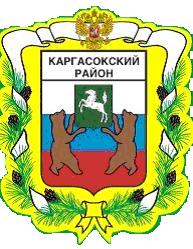 МУНИЦИПАЛЬНОЕ ОБРАЗОВАНИЕ «КАРГАСОКСКИЙ РАЙОН» ТОМСКОЙ ОБЛАСТИАДМИНИСТРАЦИЯ КАРГАСОКСКОГО РАЙОНАПОСТАНОВЛЕНИЕс. Каргасок Об утверждении проекта межевания территории по объекту «Лесная дорога» на межселенной территории Каргасокского районаВ соответствии со статьями 43, 45 Градостроительного Кодекса Российской Федерации, Федеральным законом от 06.10.2003 № 131-ФЗ «Об общих принципах организации местного самоуправления в Российской Федерации» и Уставом муниципального образования «Каргасокский район»,Администрация Каргасокского района постановляет:1. Утвердить проект межевания территории по объекту «Лесная дорога» на межселенной территории Каргасокского района согласно приложению к настоящему постановлению.2. Разместить настоящее постановление и документацию по межеванию территории на официальном сайте Администрации Каргасокского района в сети «Интернет». 3. Настоящее постановление вступает в силу со дня его официального опубликования (обнародования).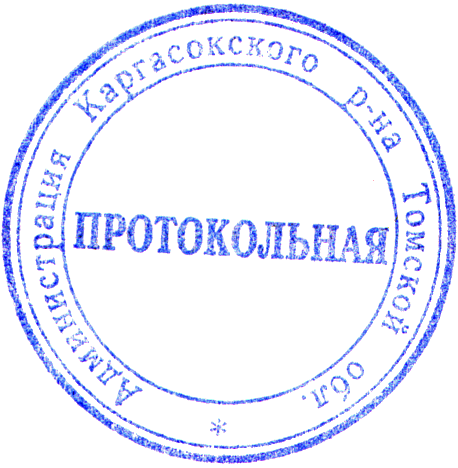 И.о. Главы Каргасокского района                                                            Ю.Н. МикитичМ.Е. Колотов 8(38253) 2-13-54УТВЕРЖДЕНпостановлением Администрации Каргасокского районаот 24.12.2020 № 283 Приложение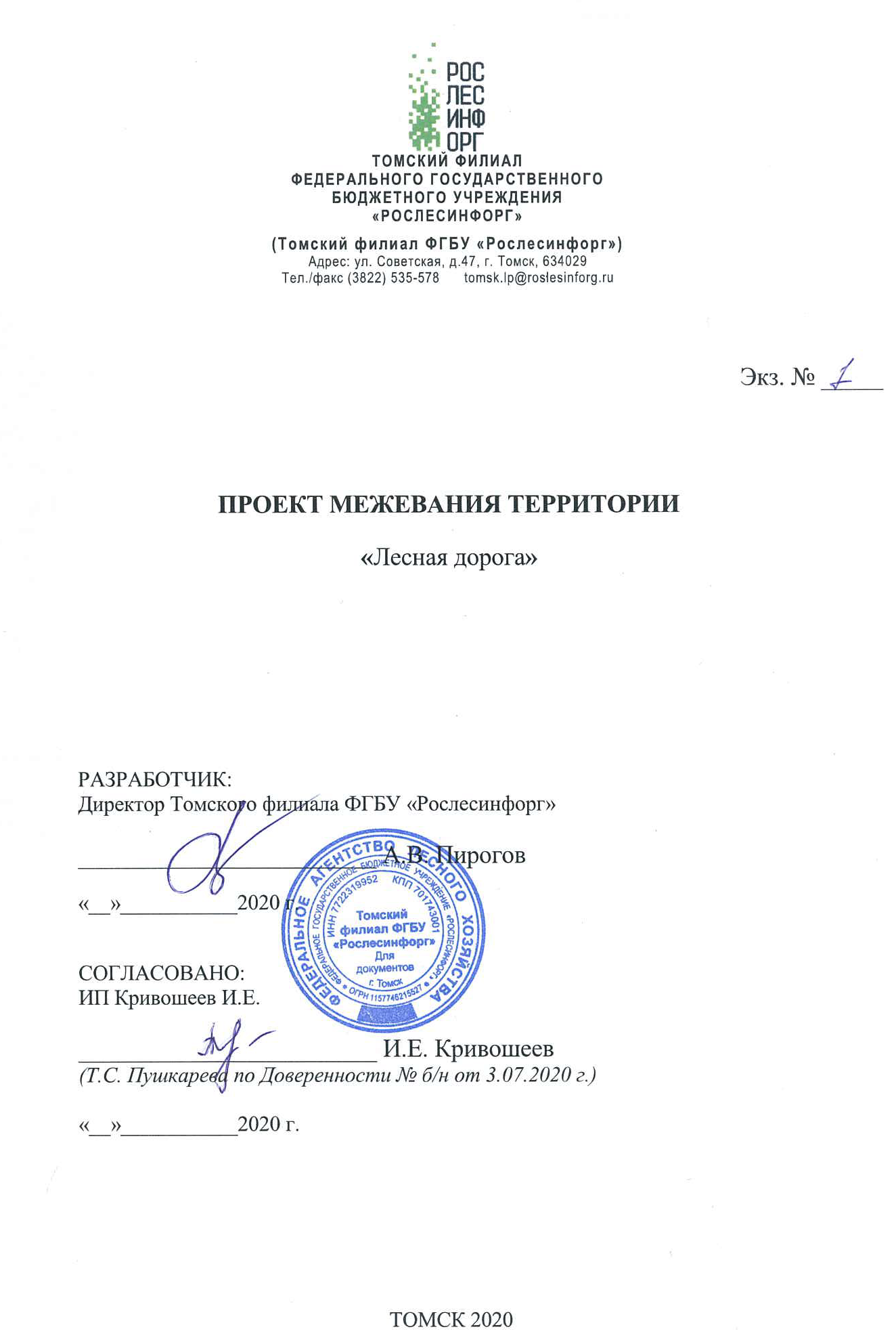 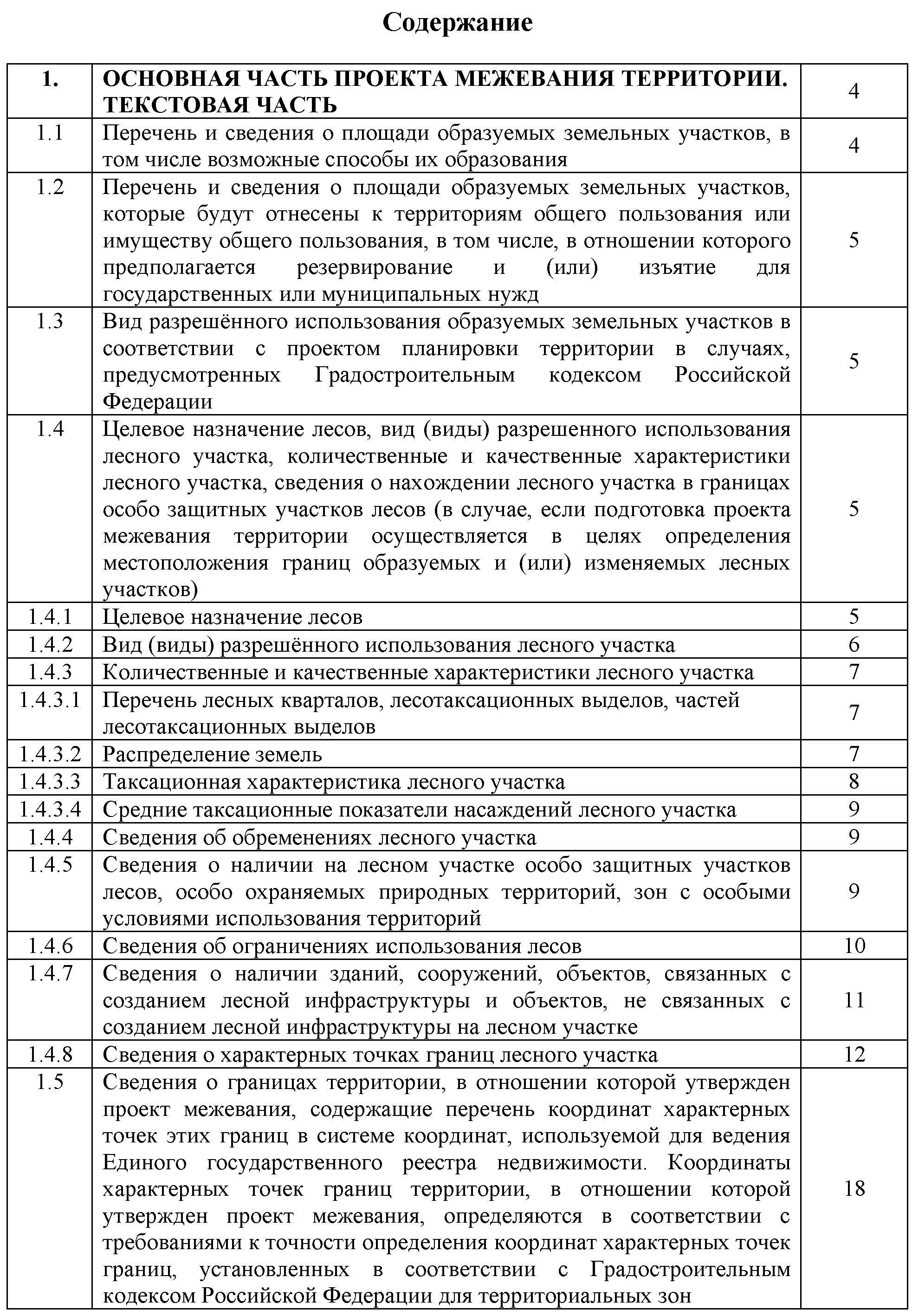 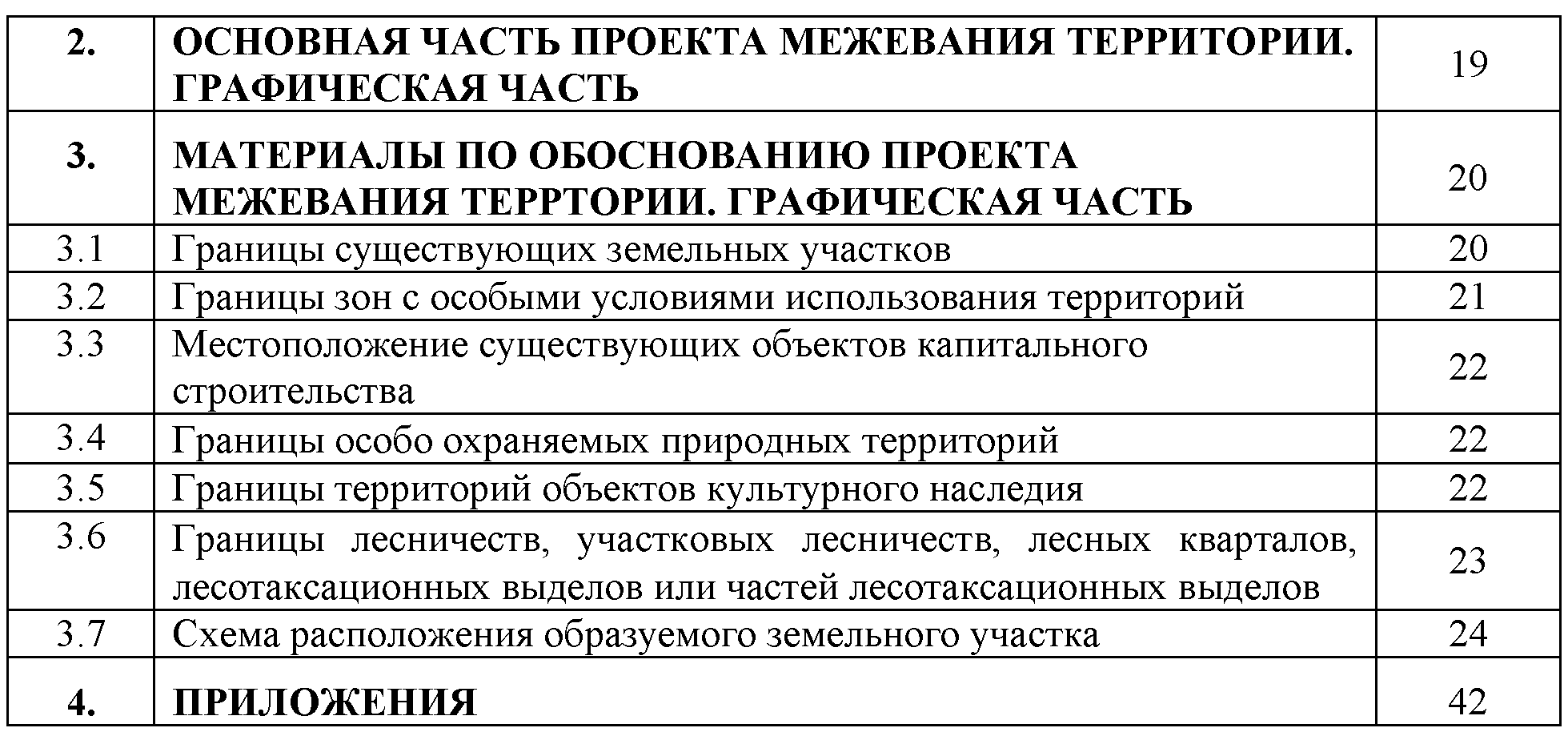 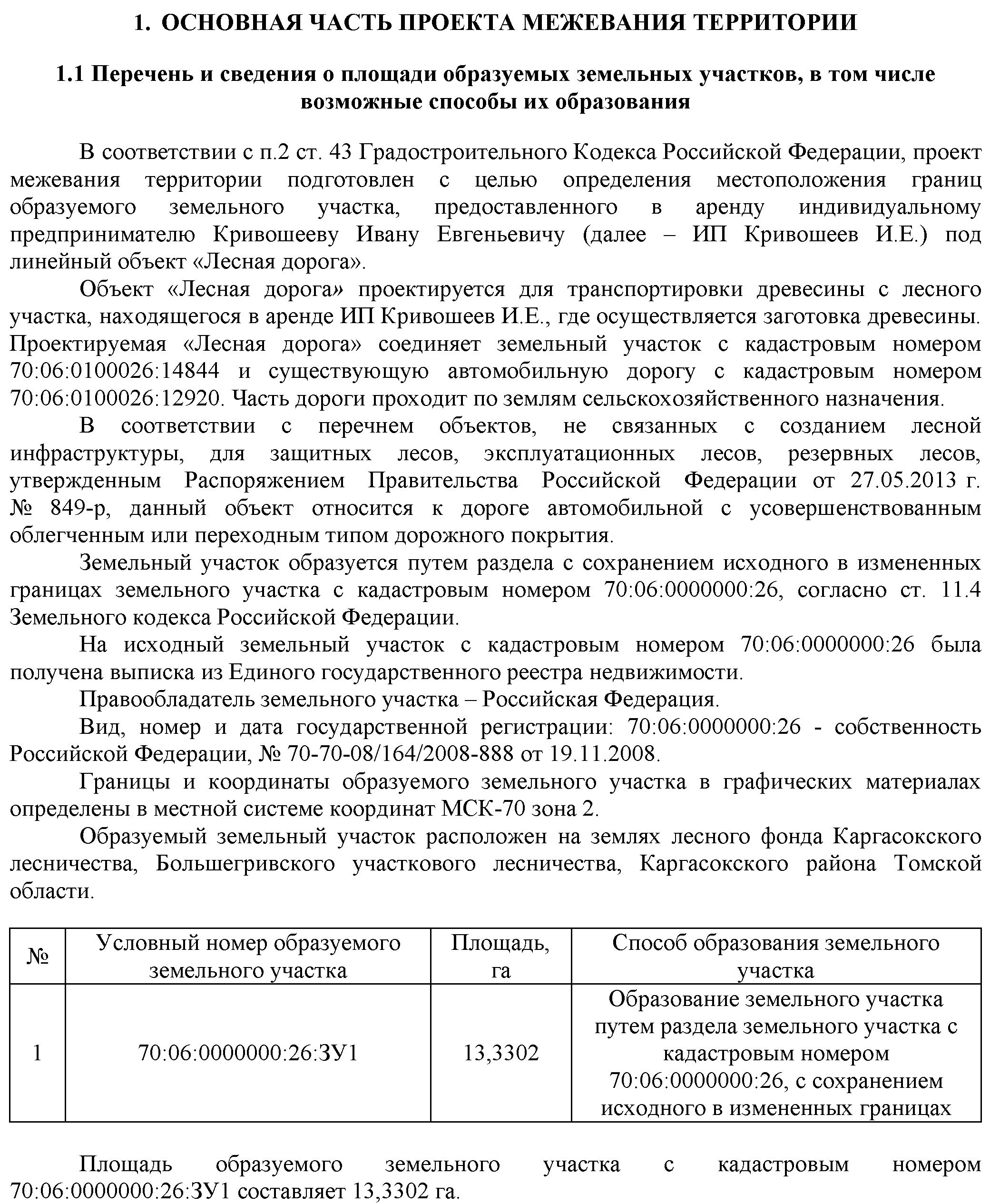 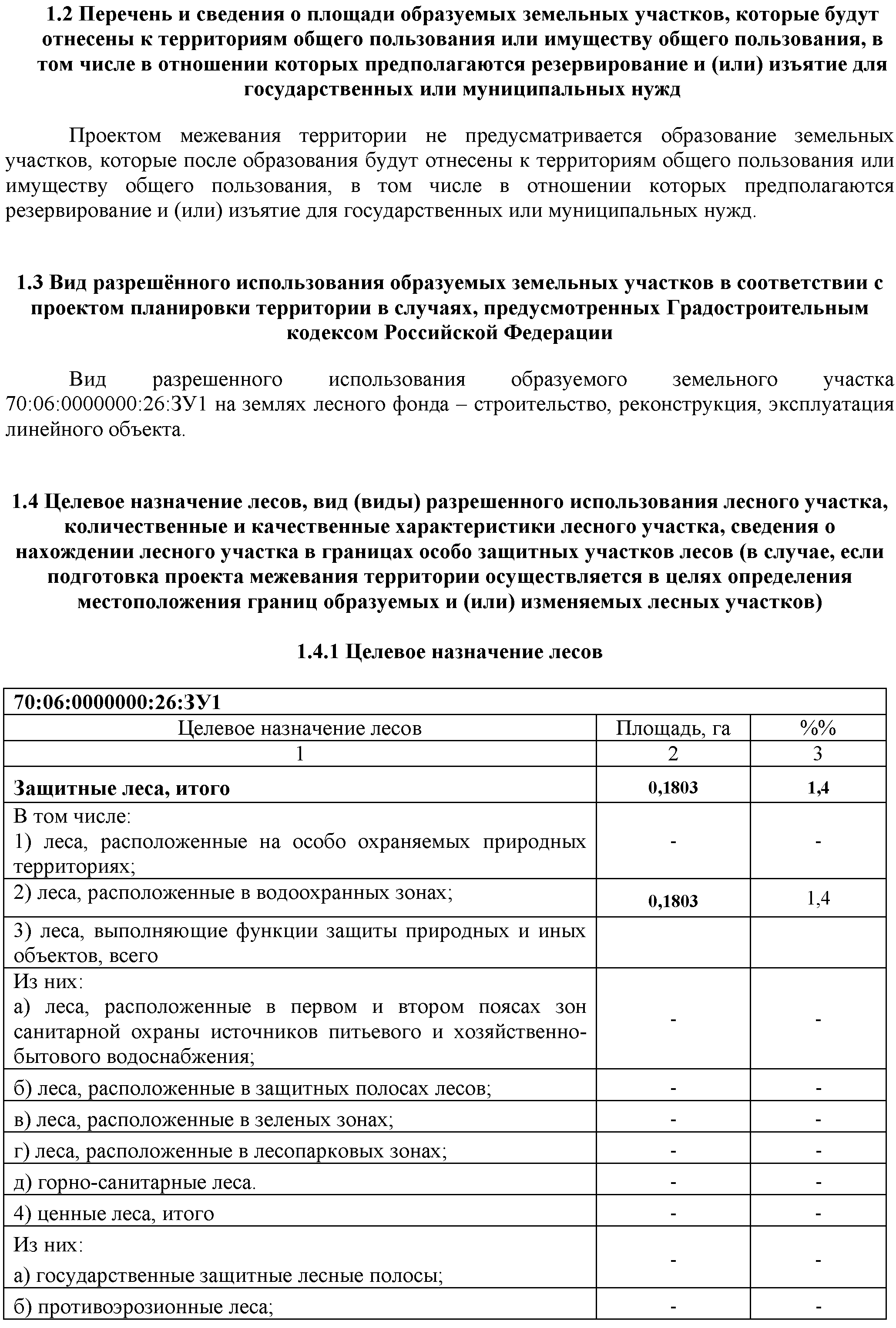 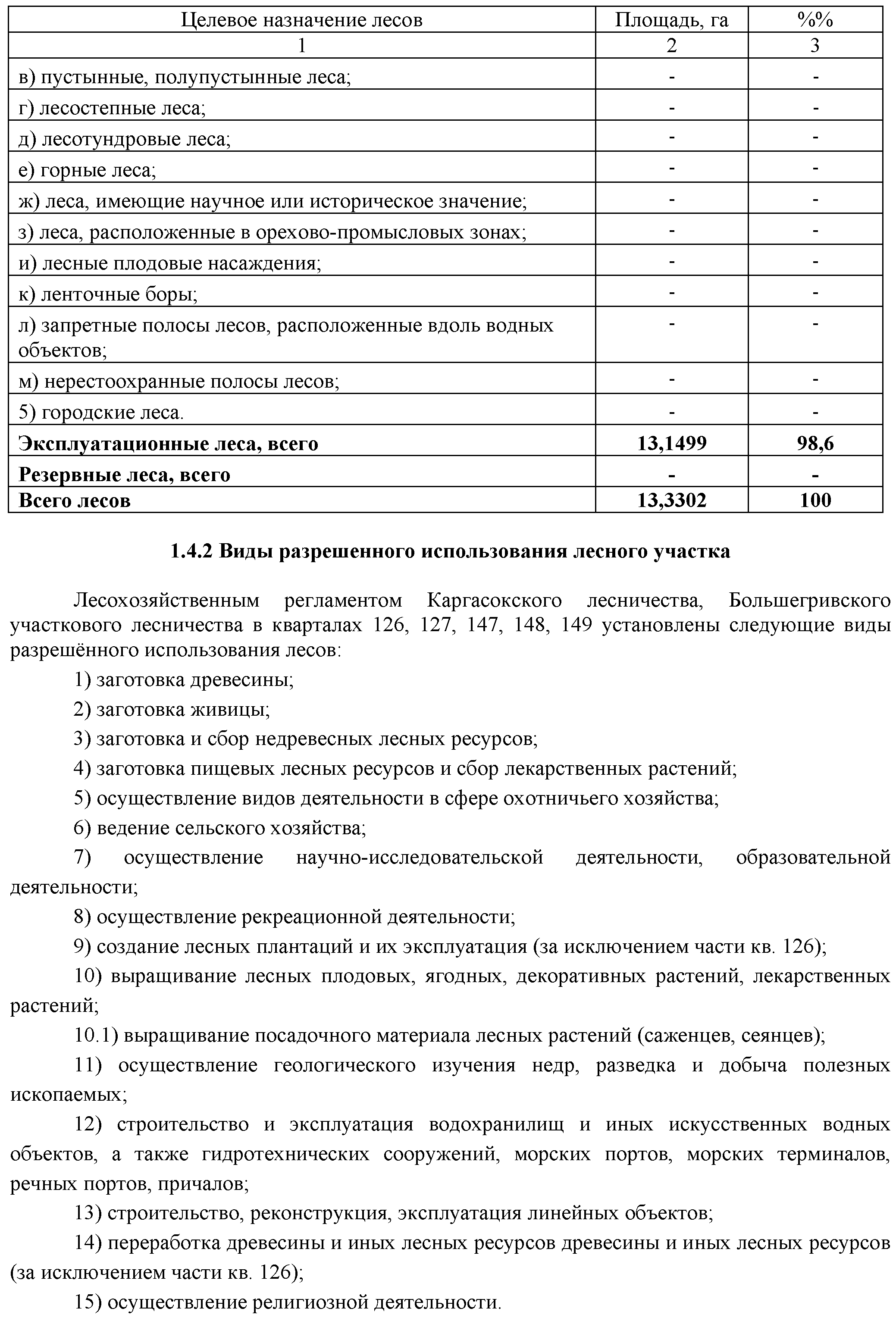 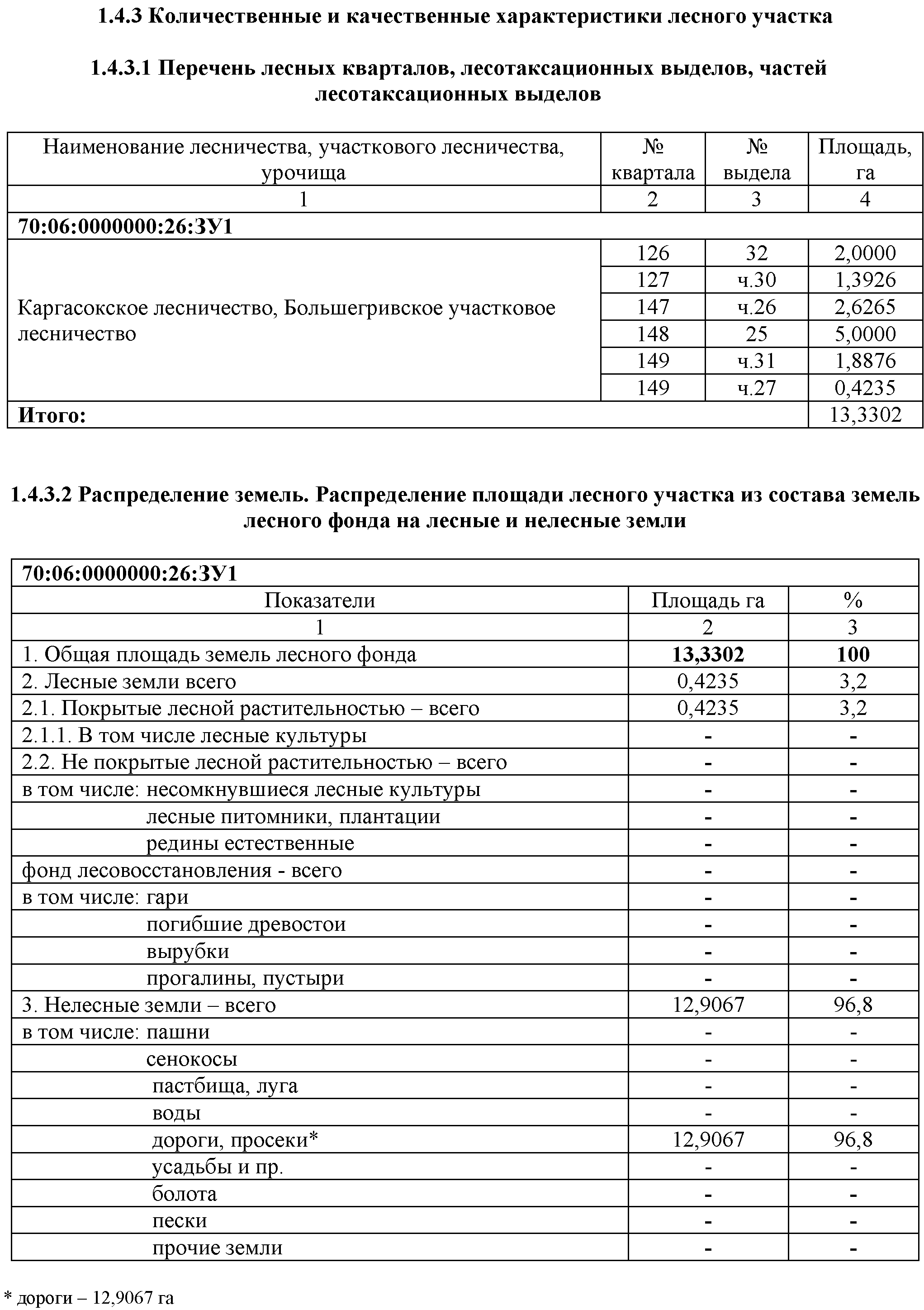 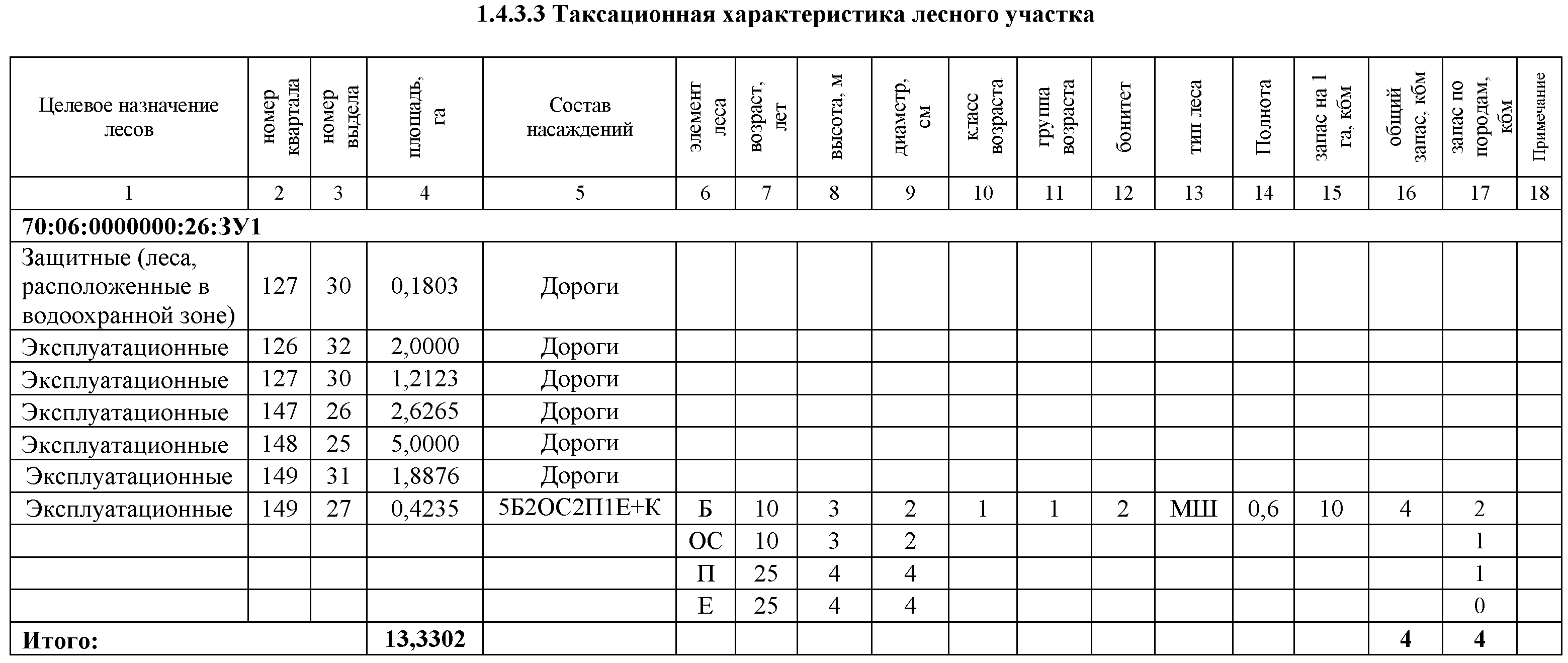 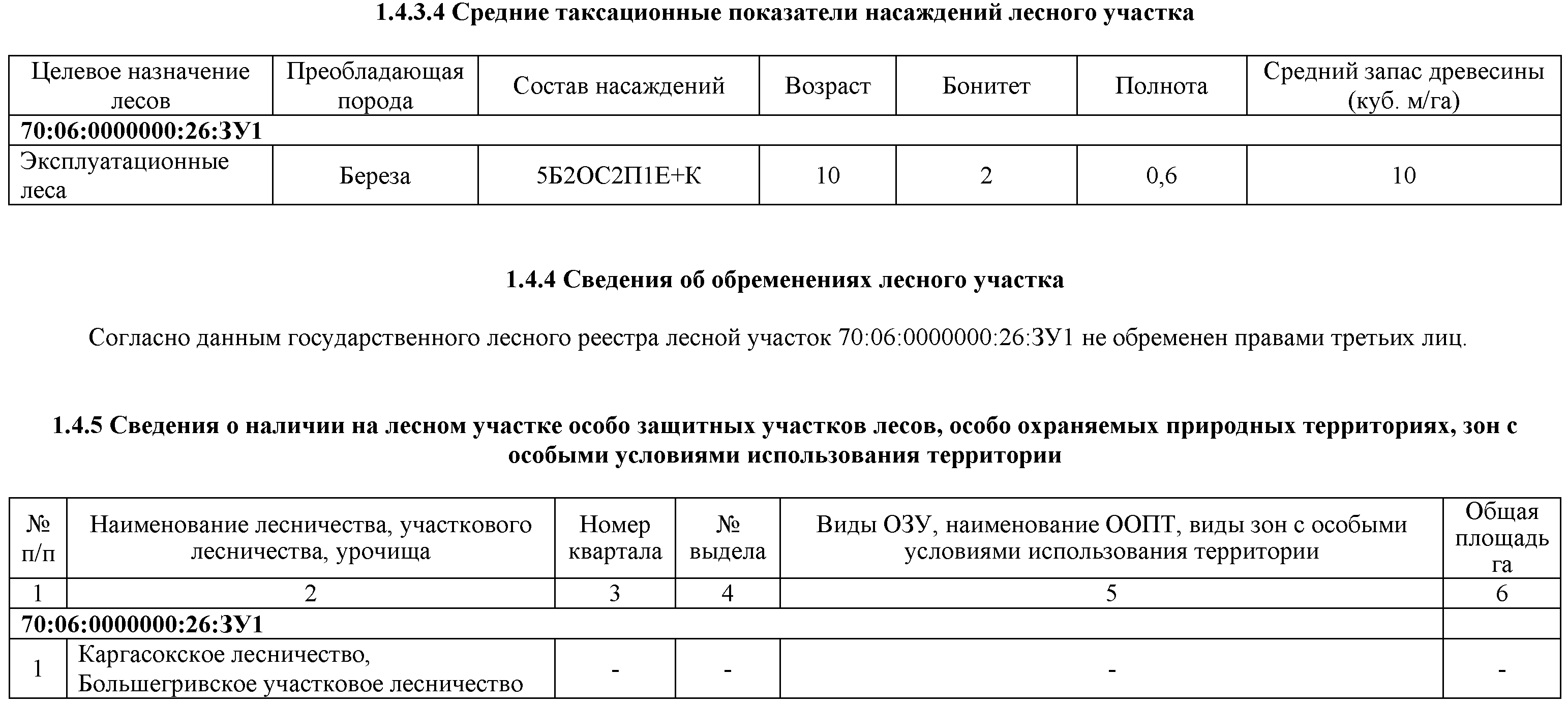 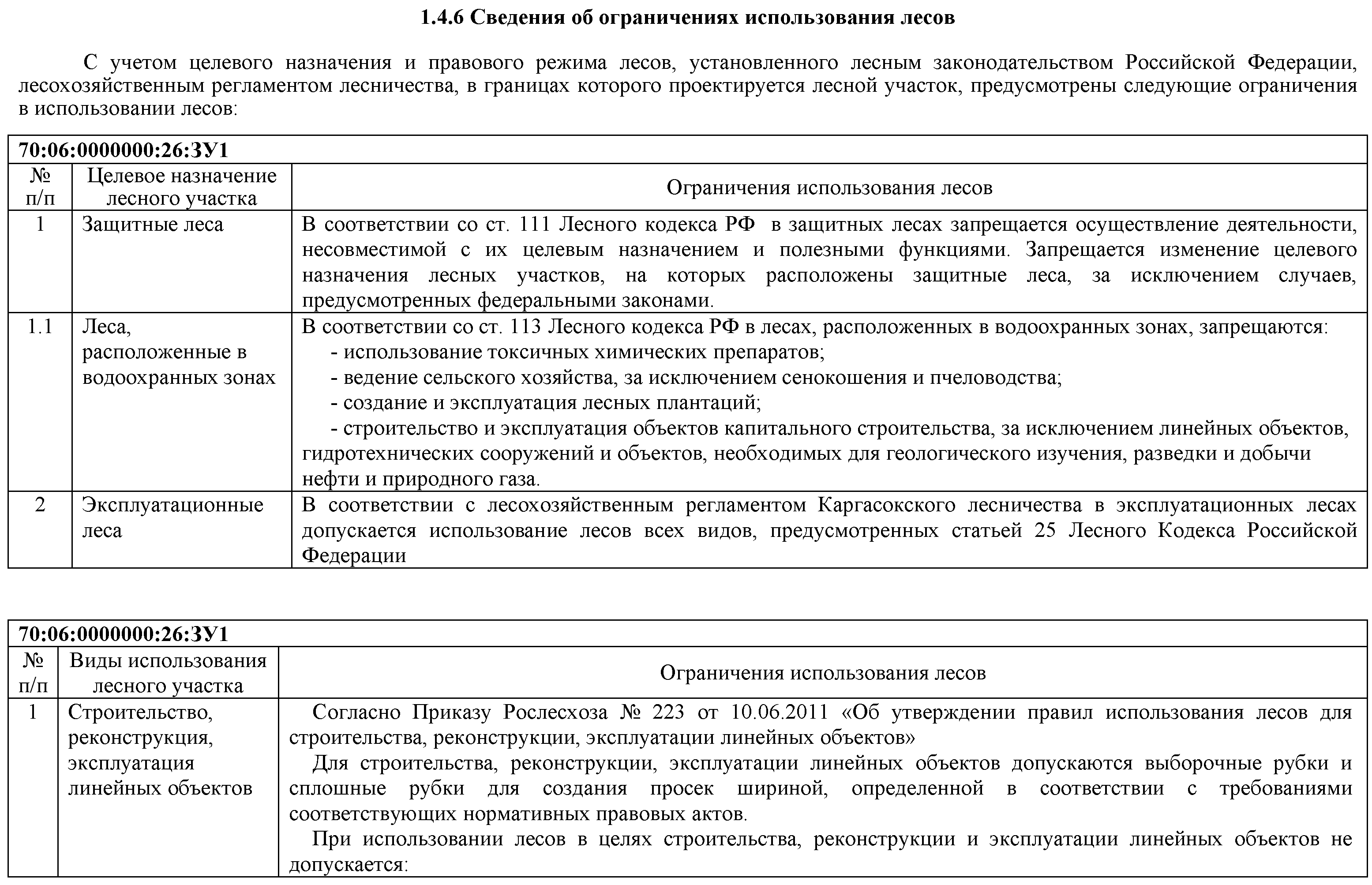 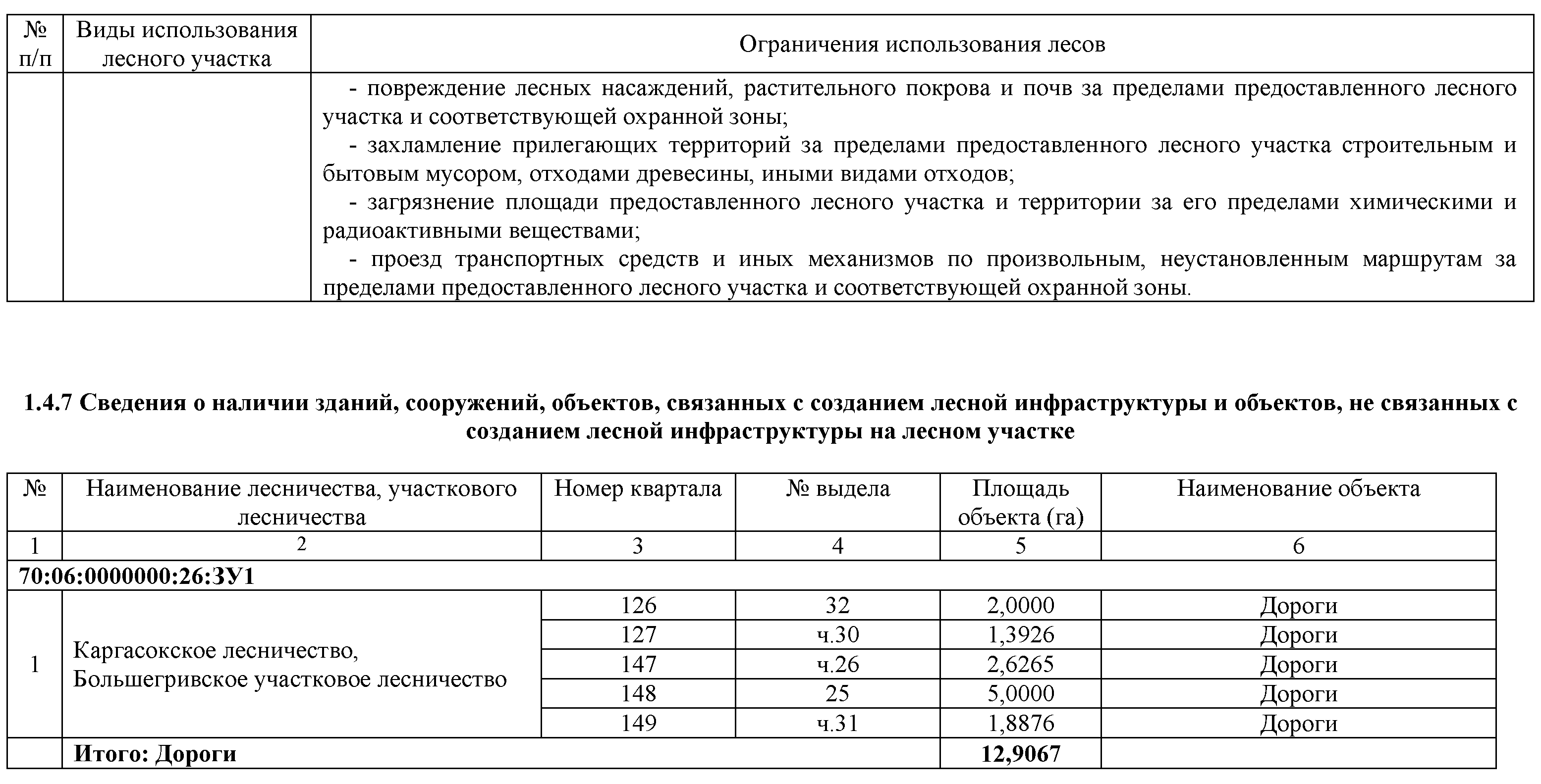 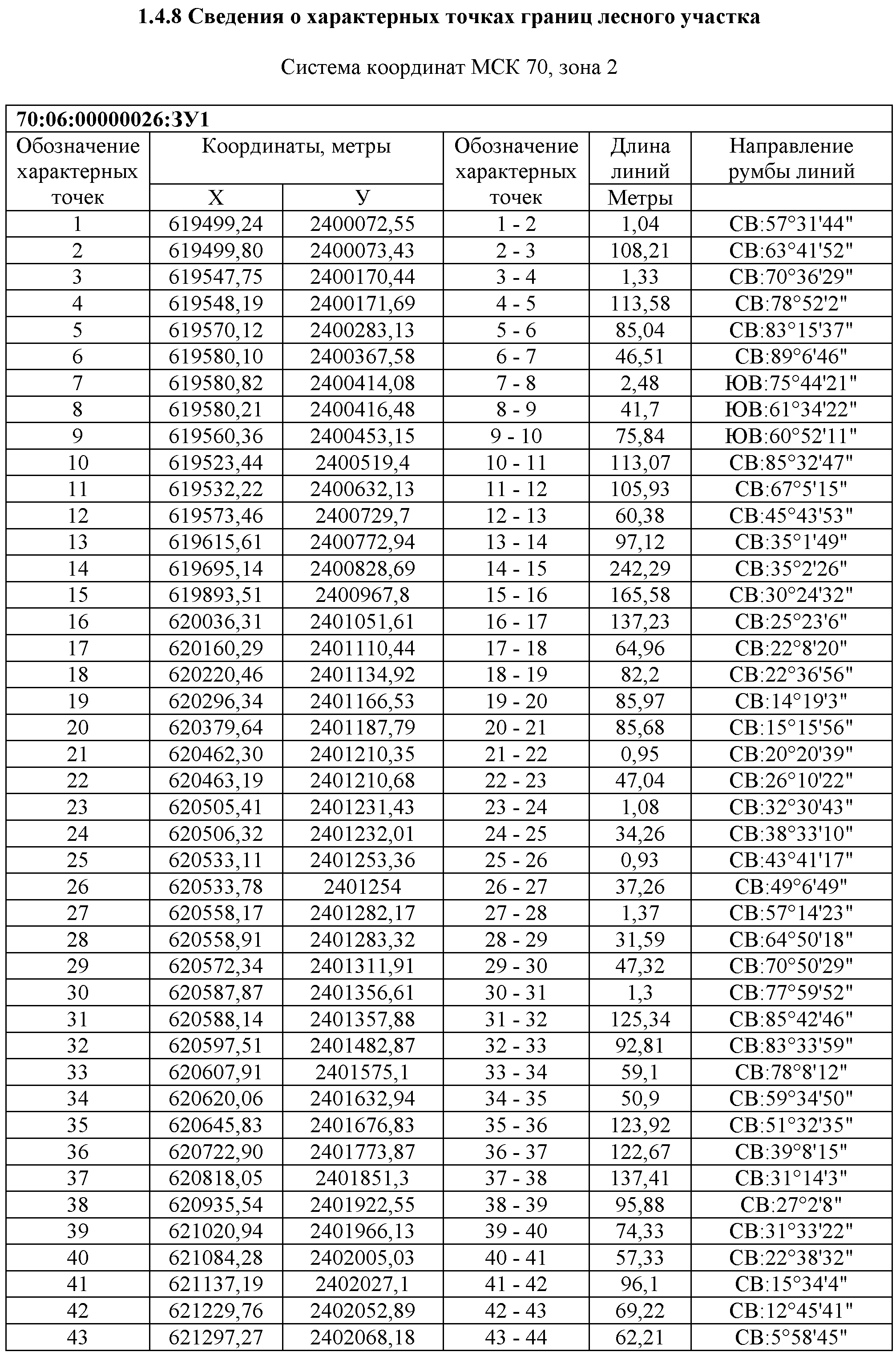 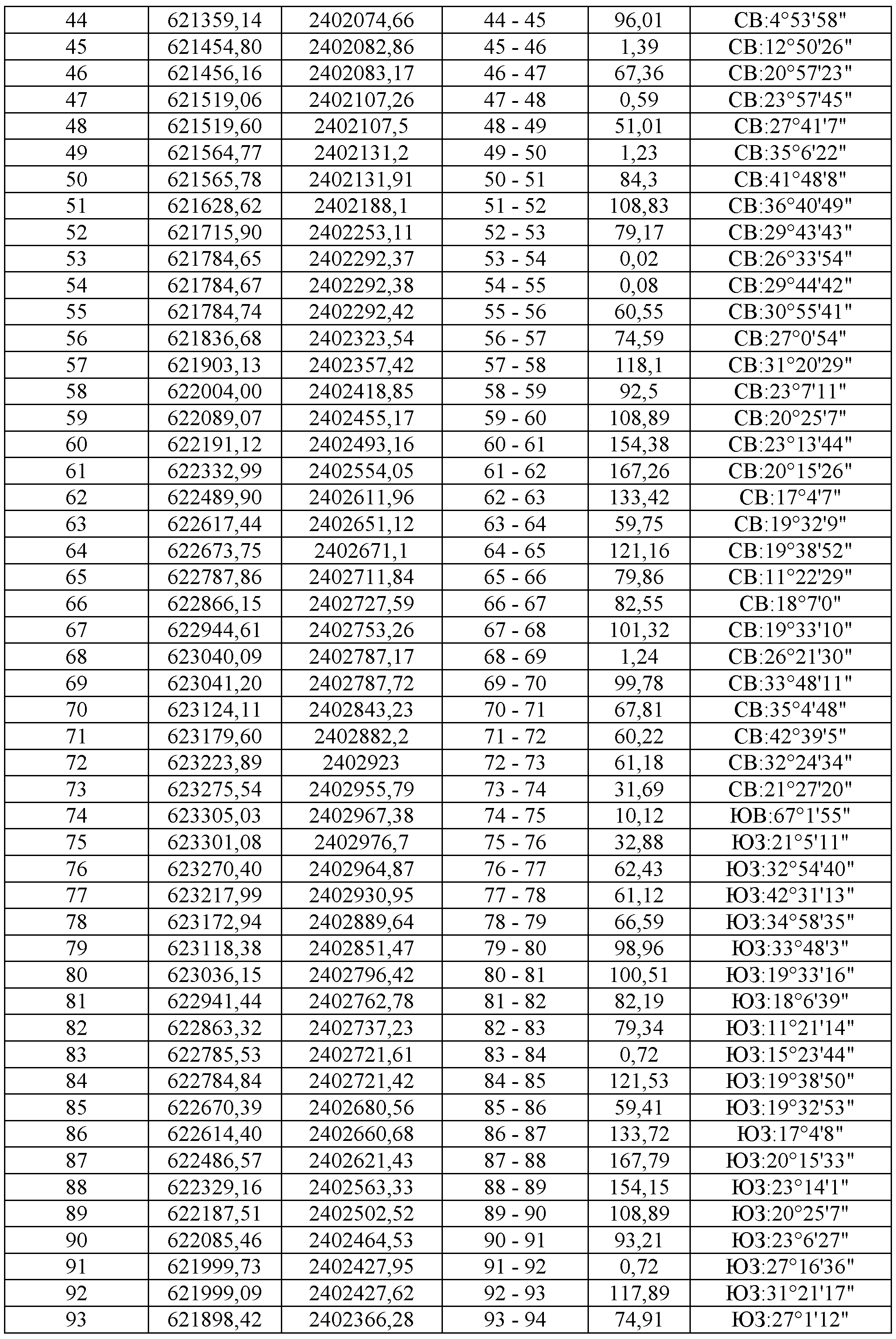 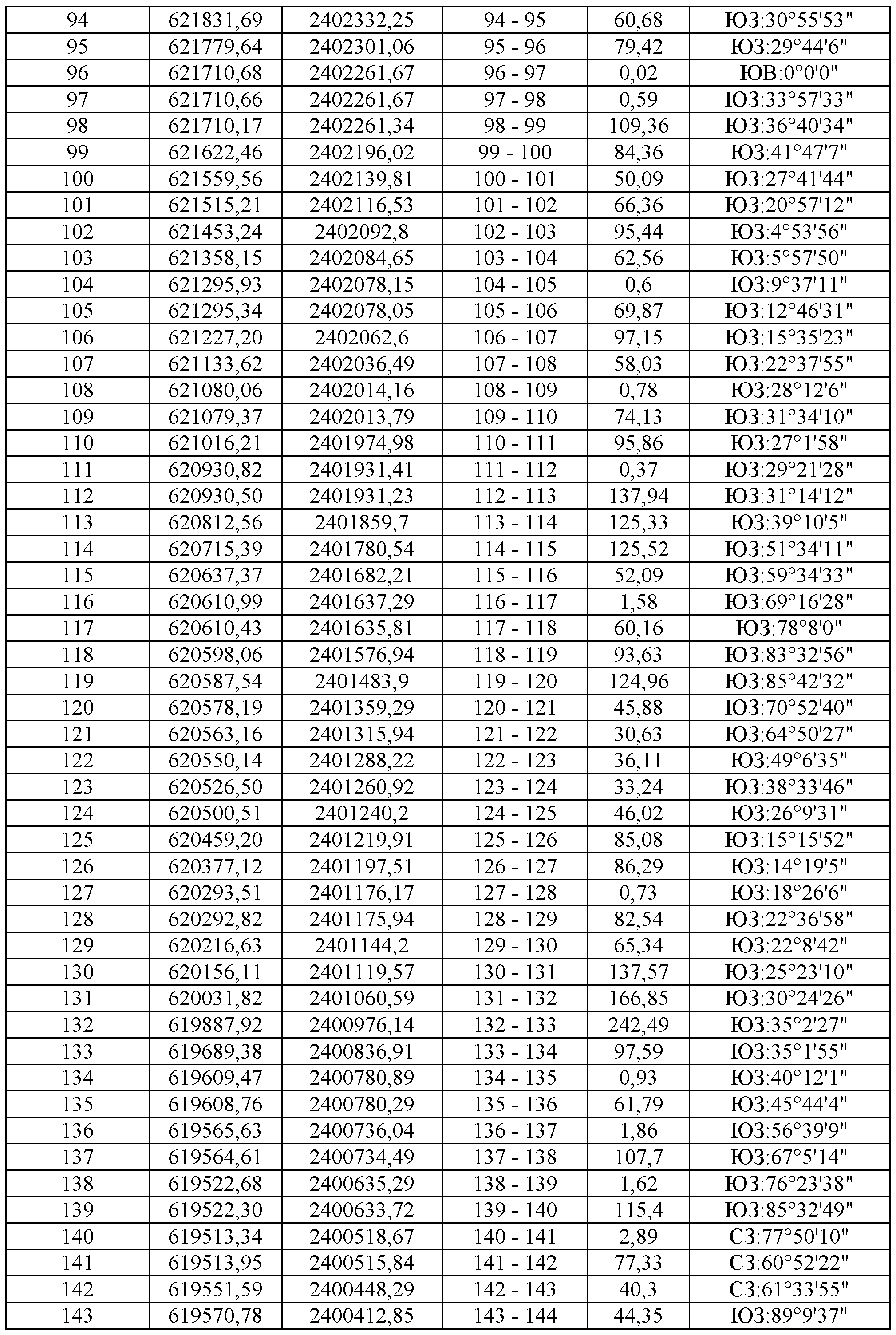 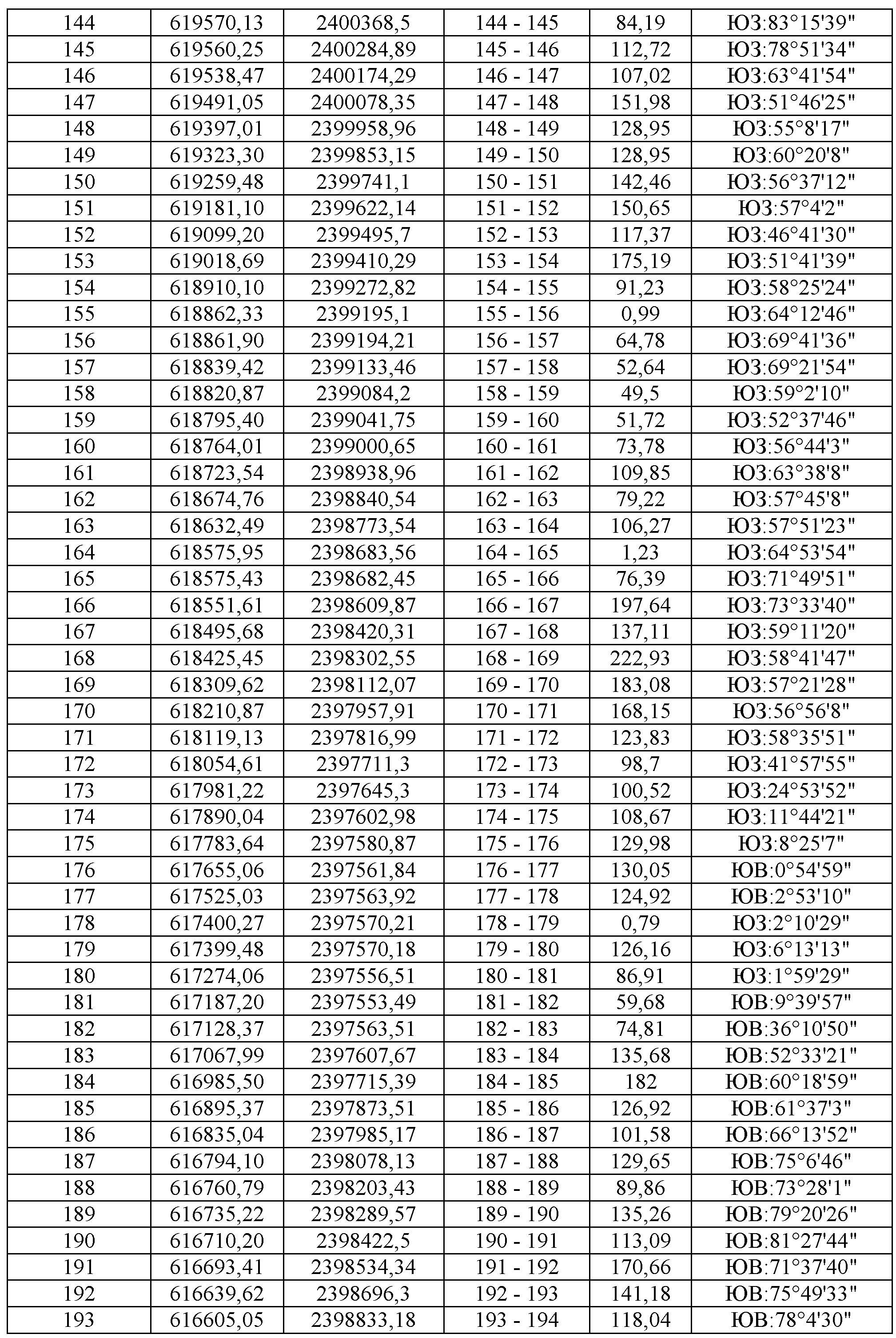 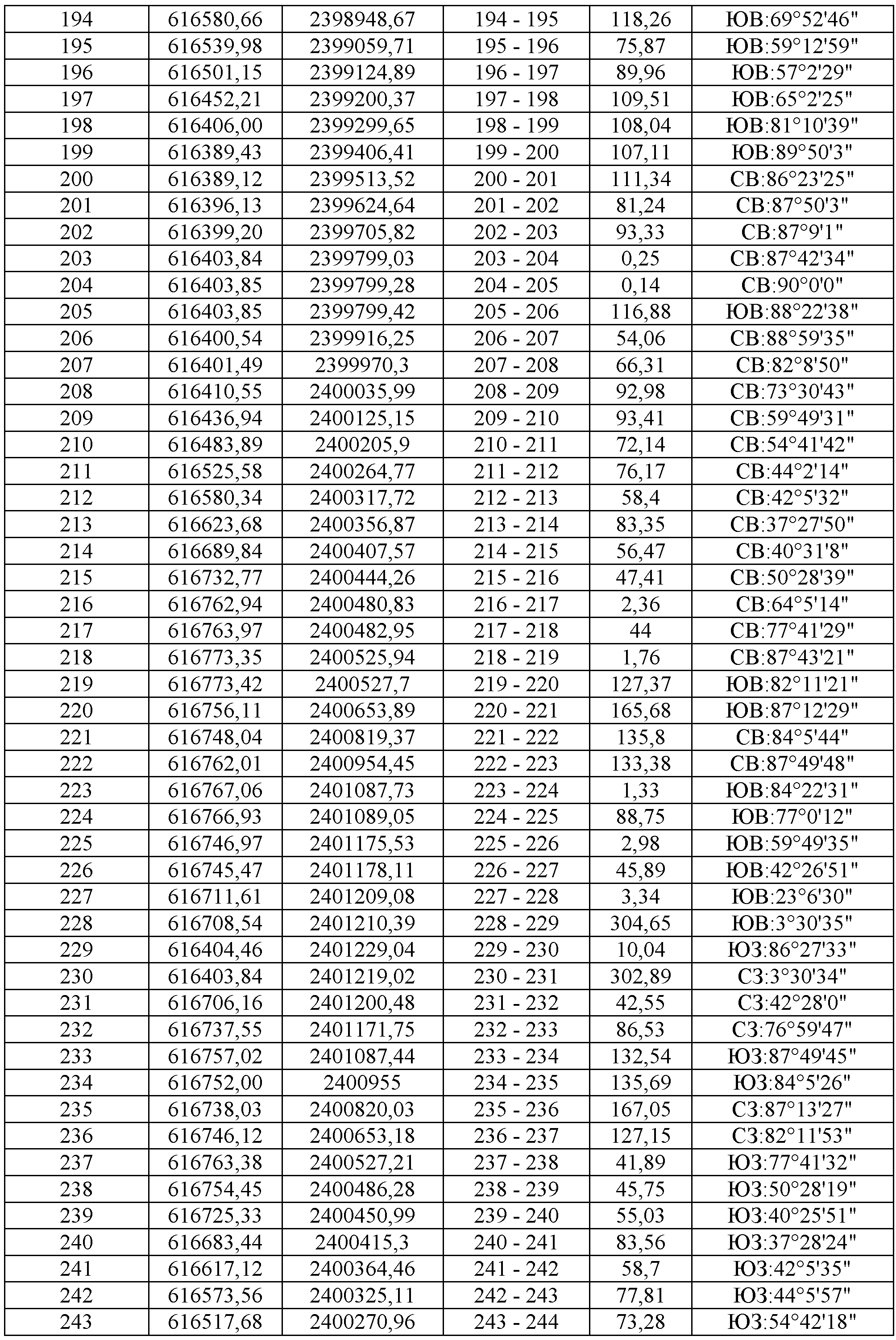 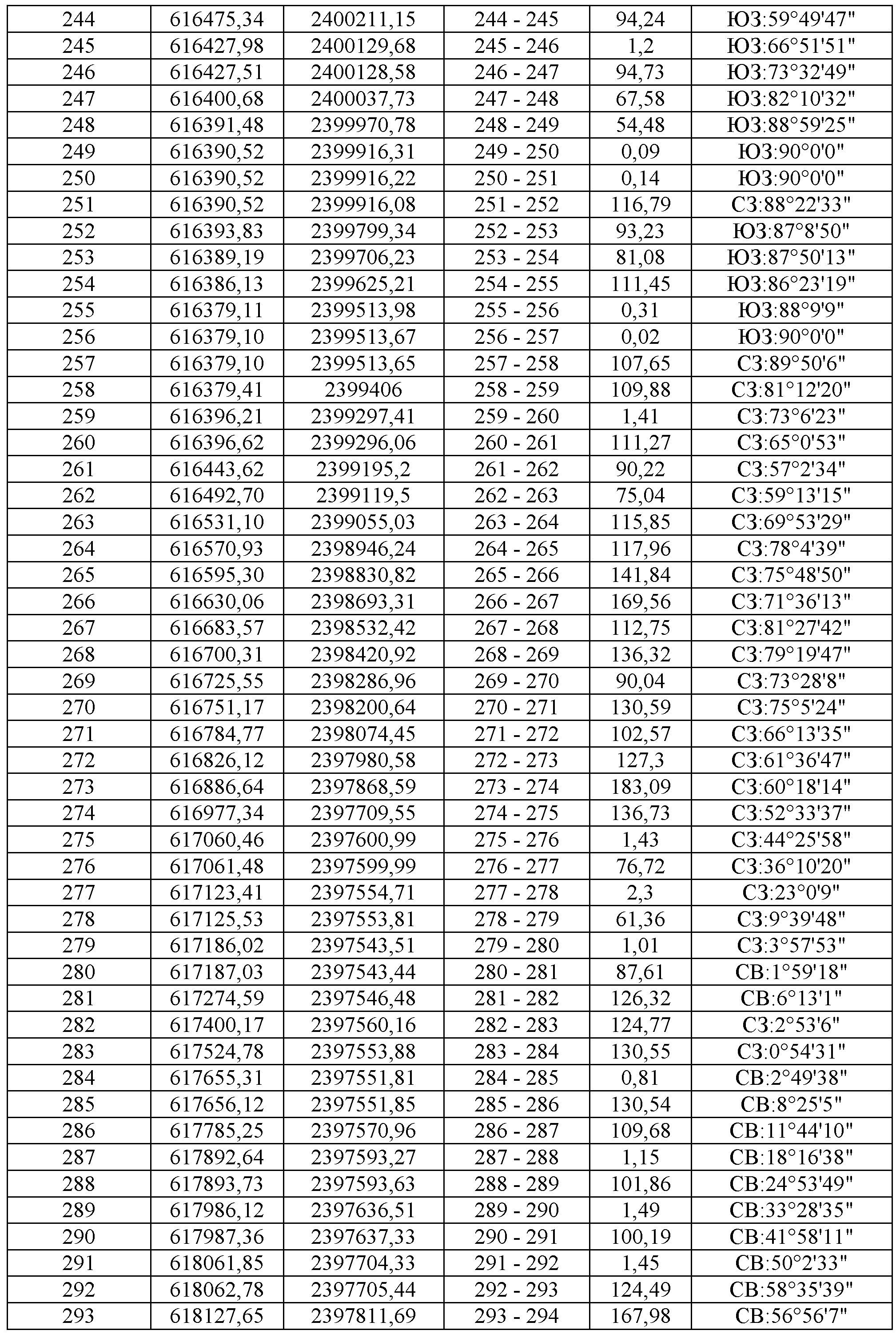 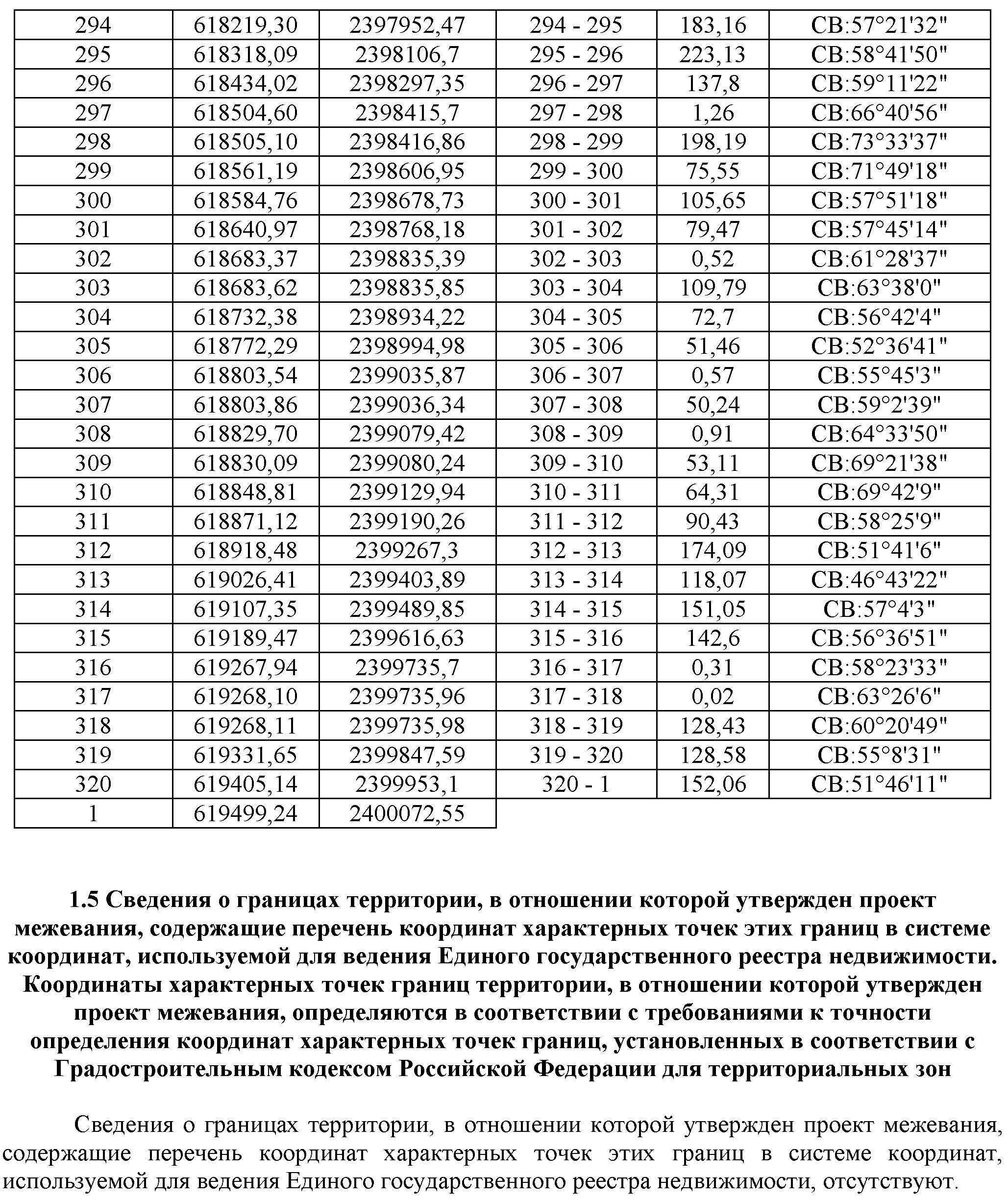 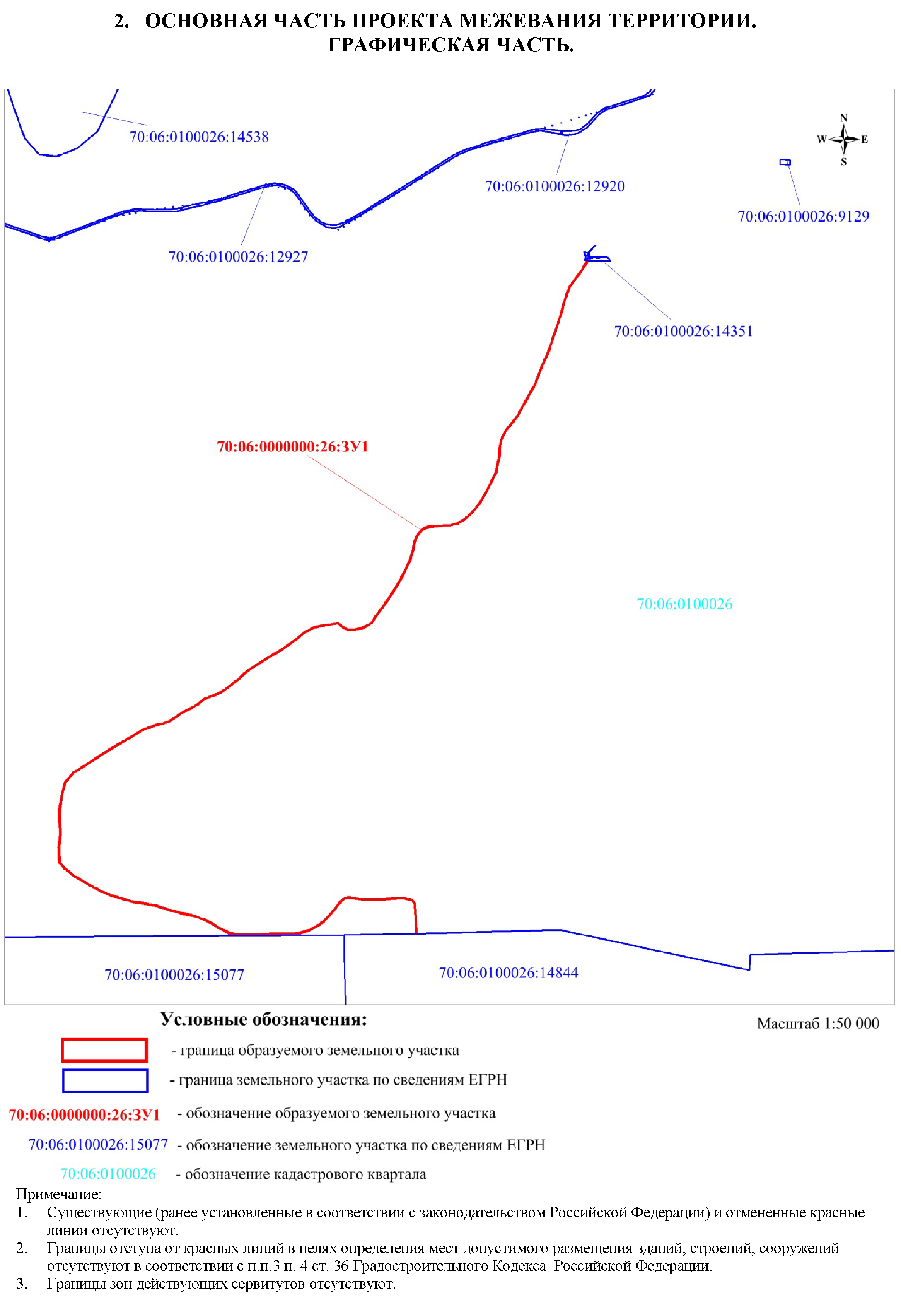 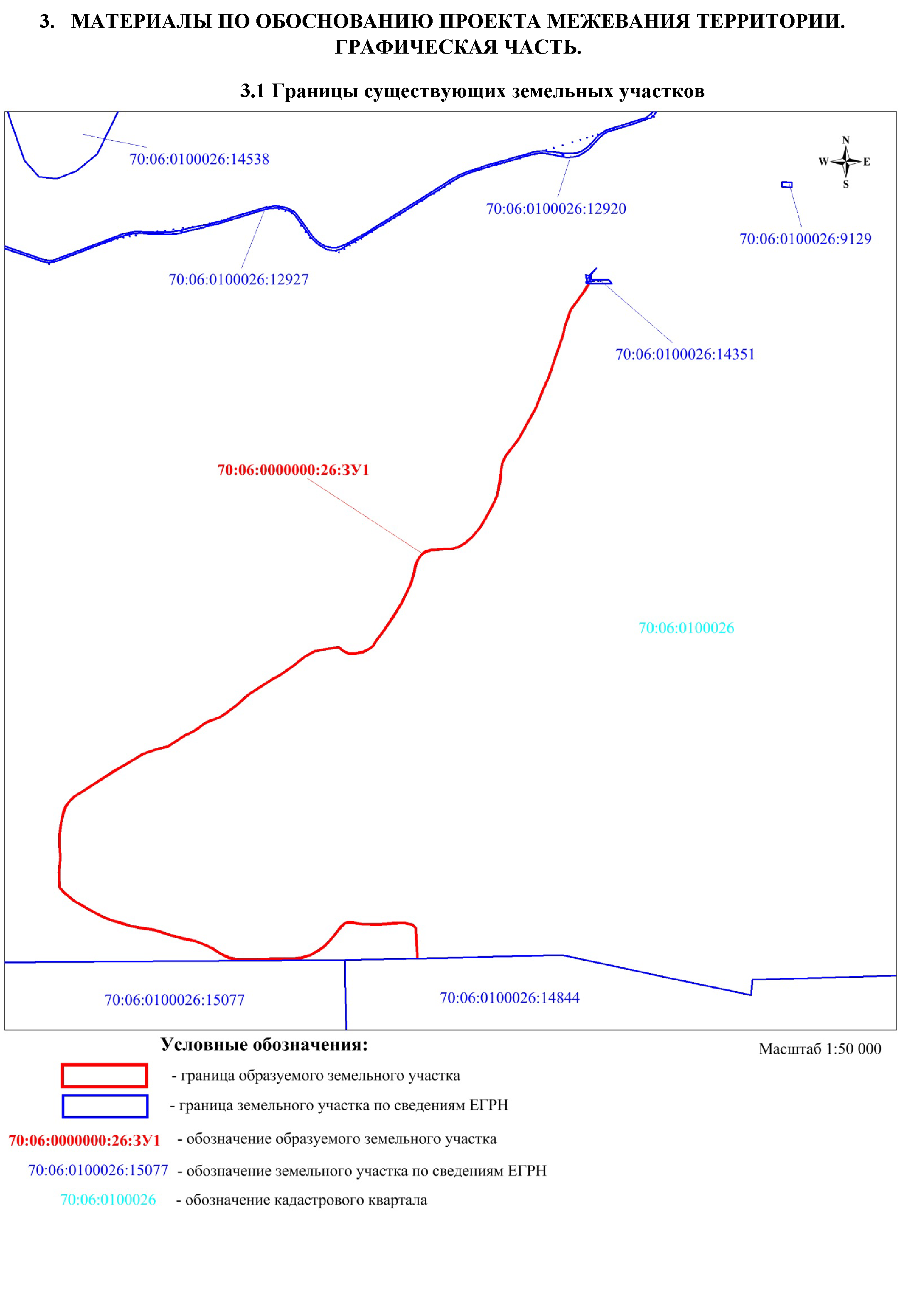 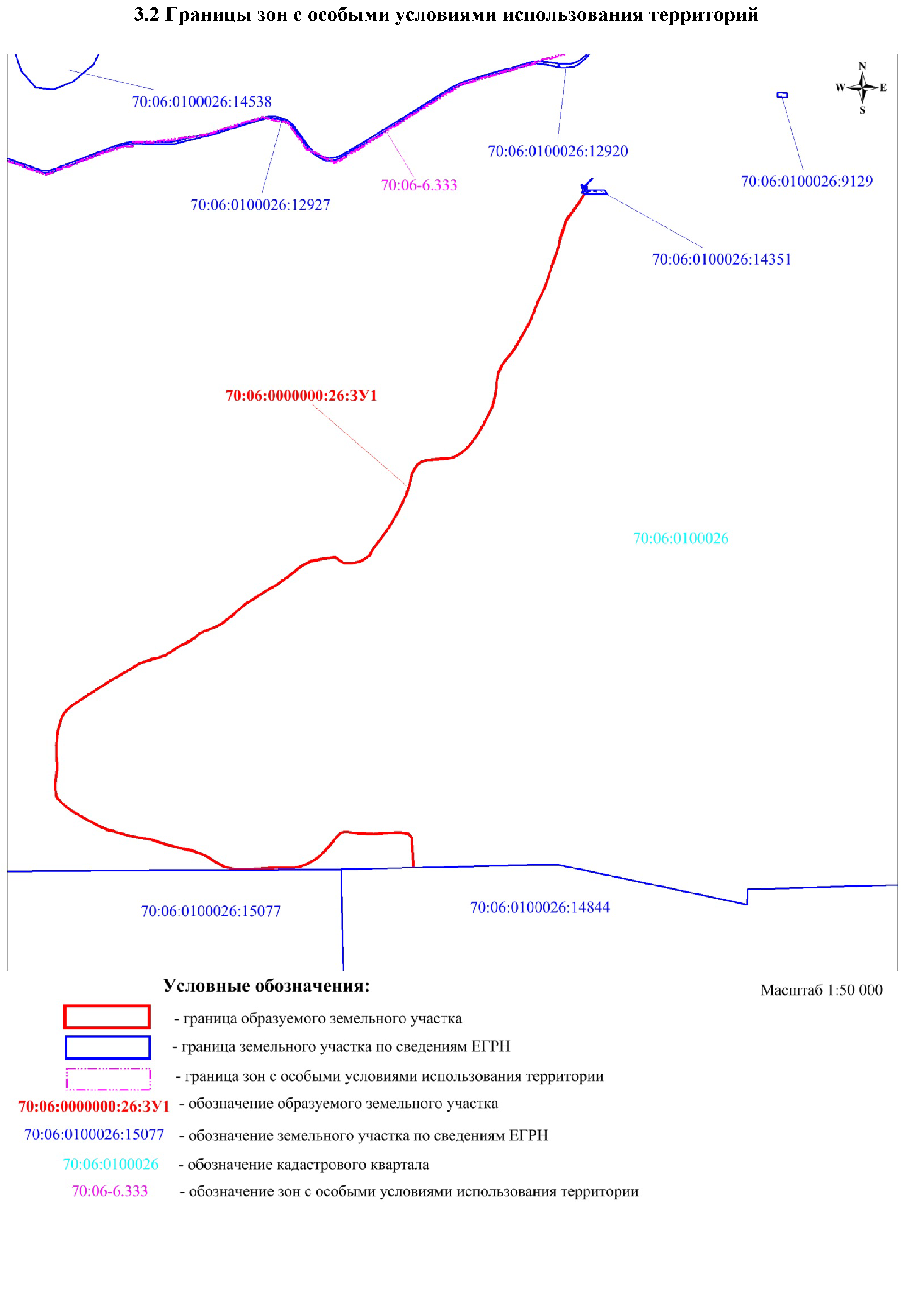 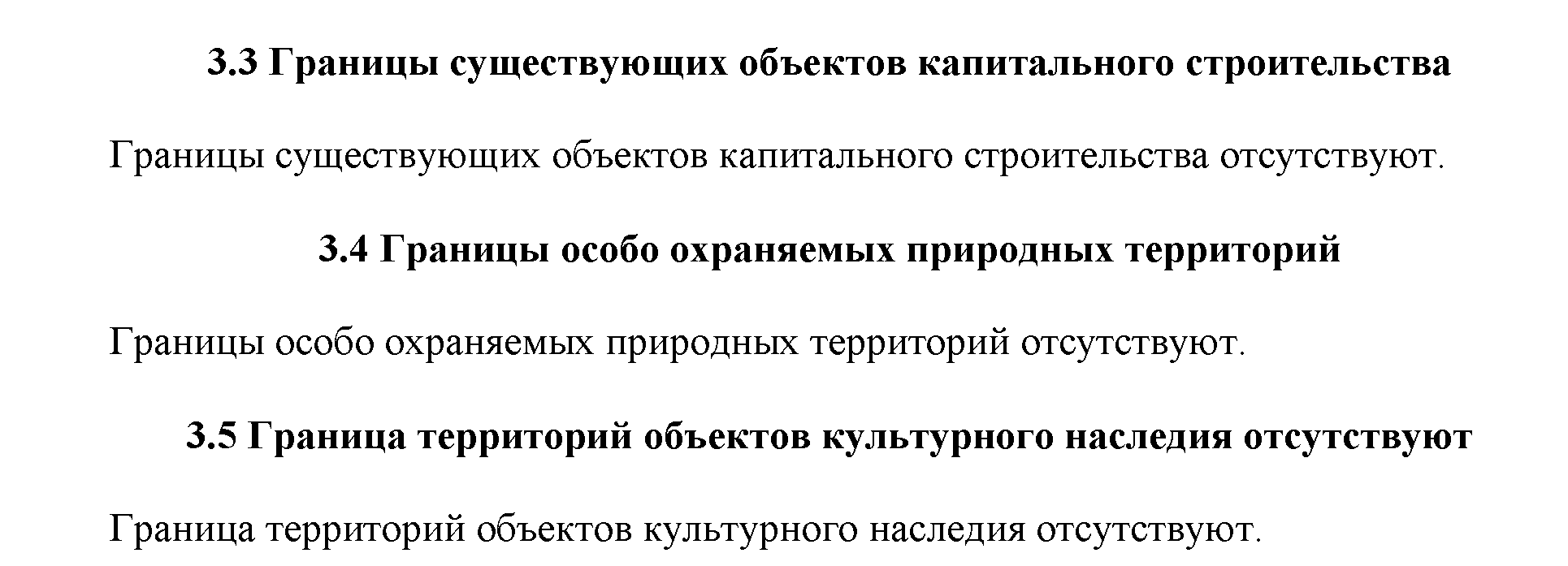 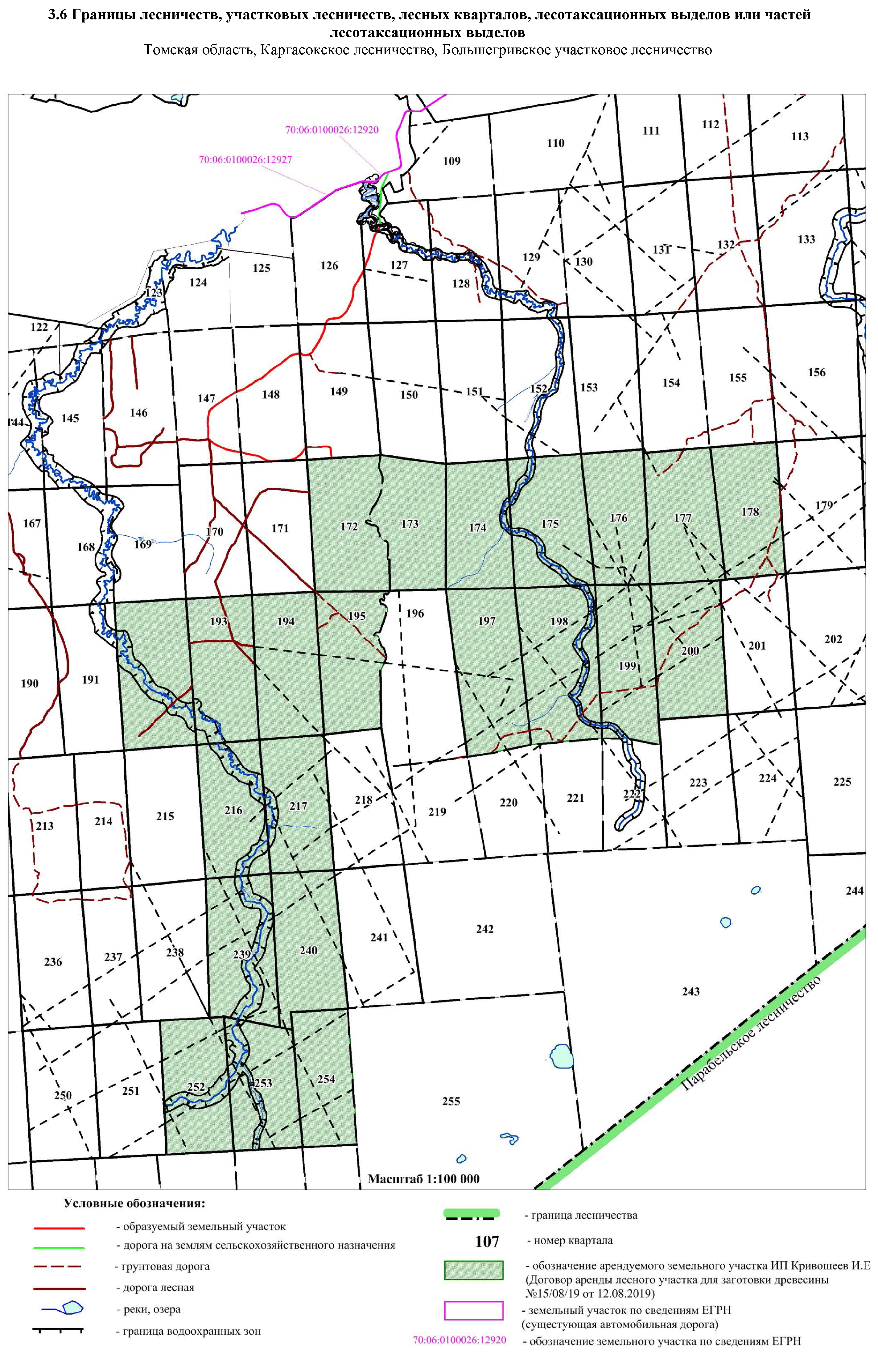 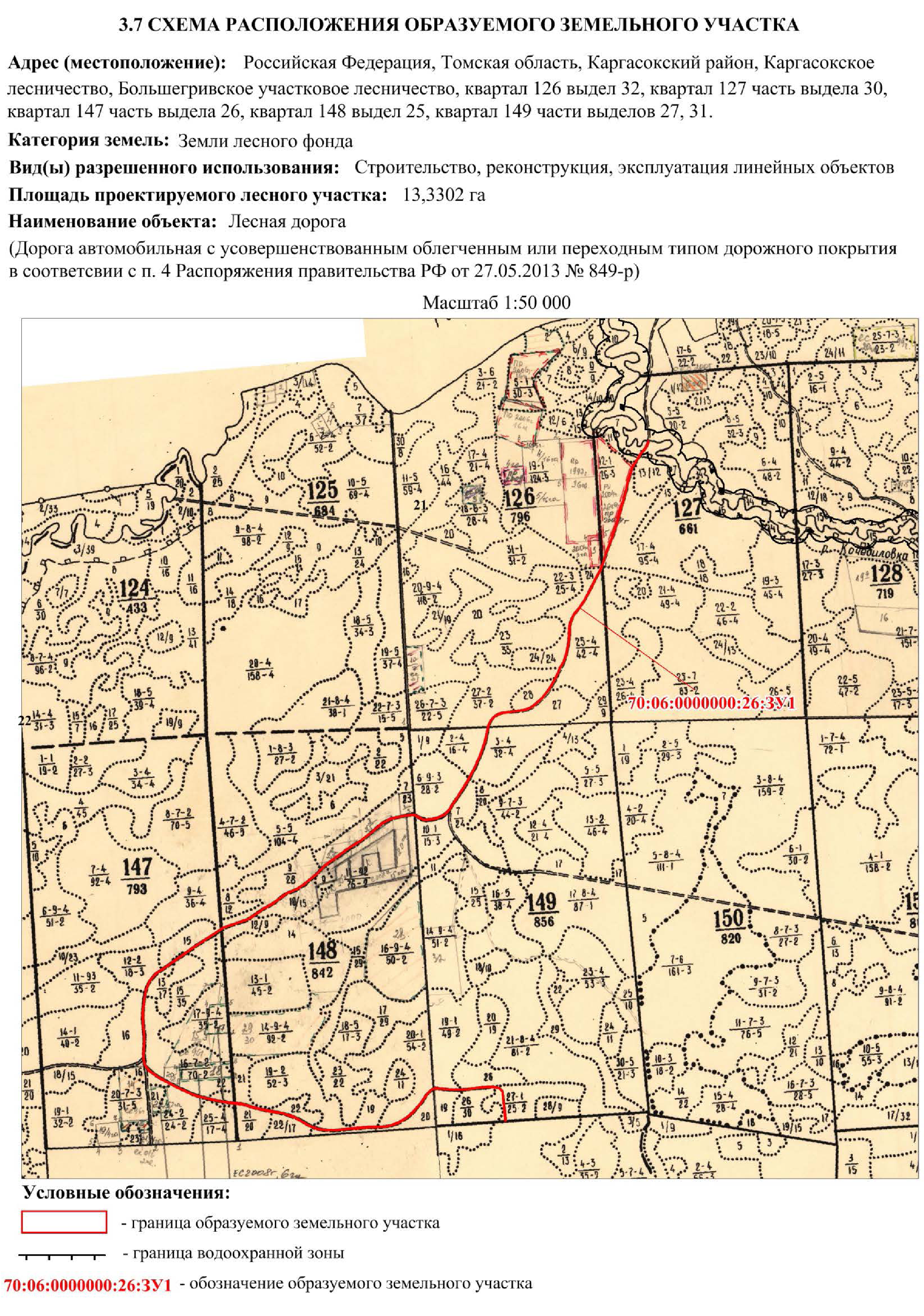 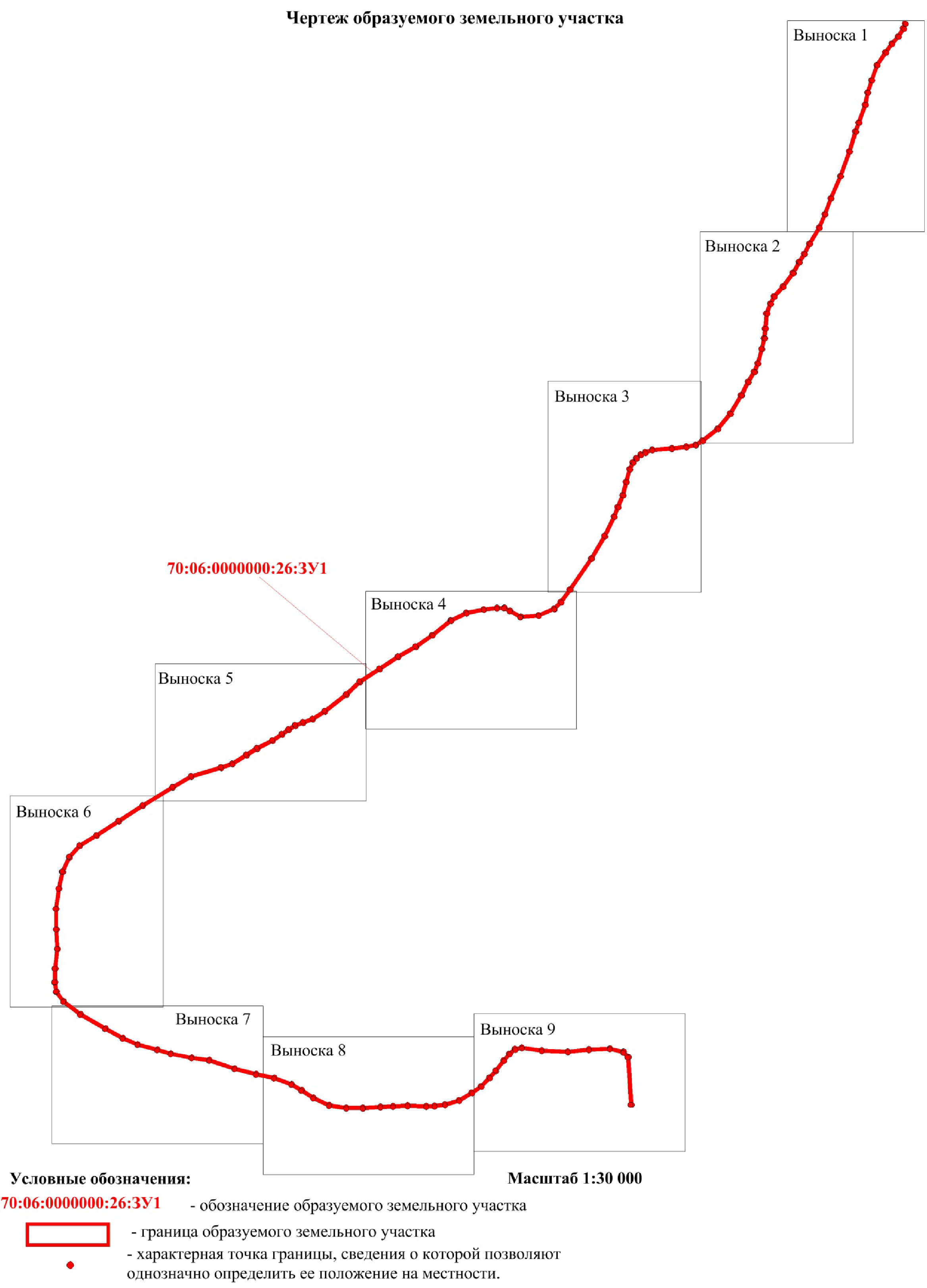 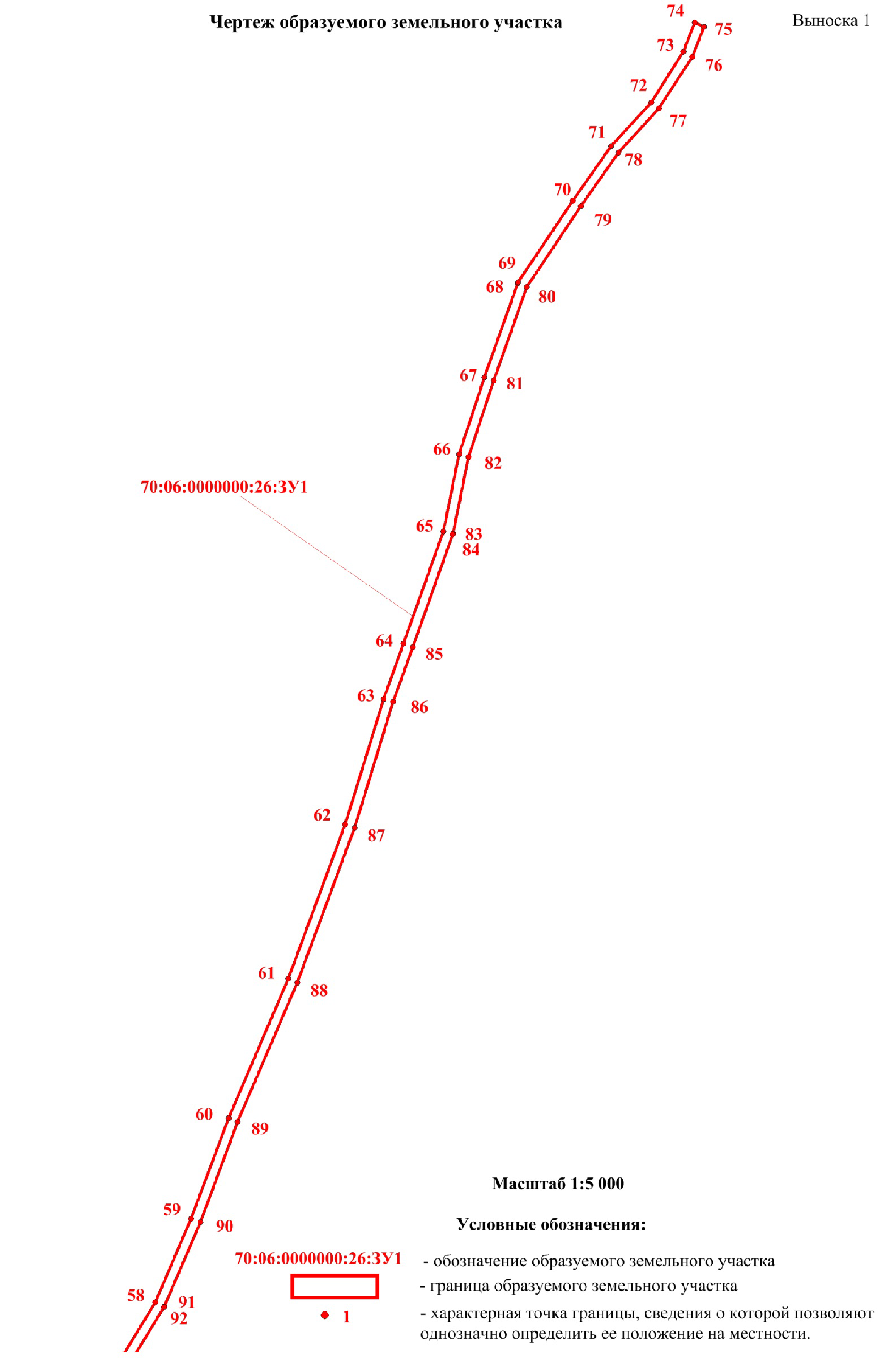 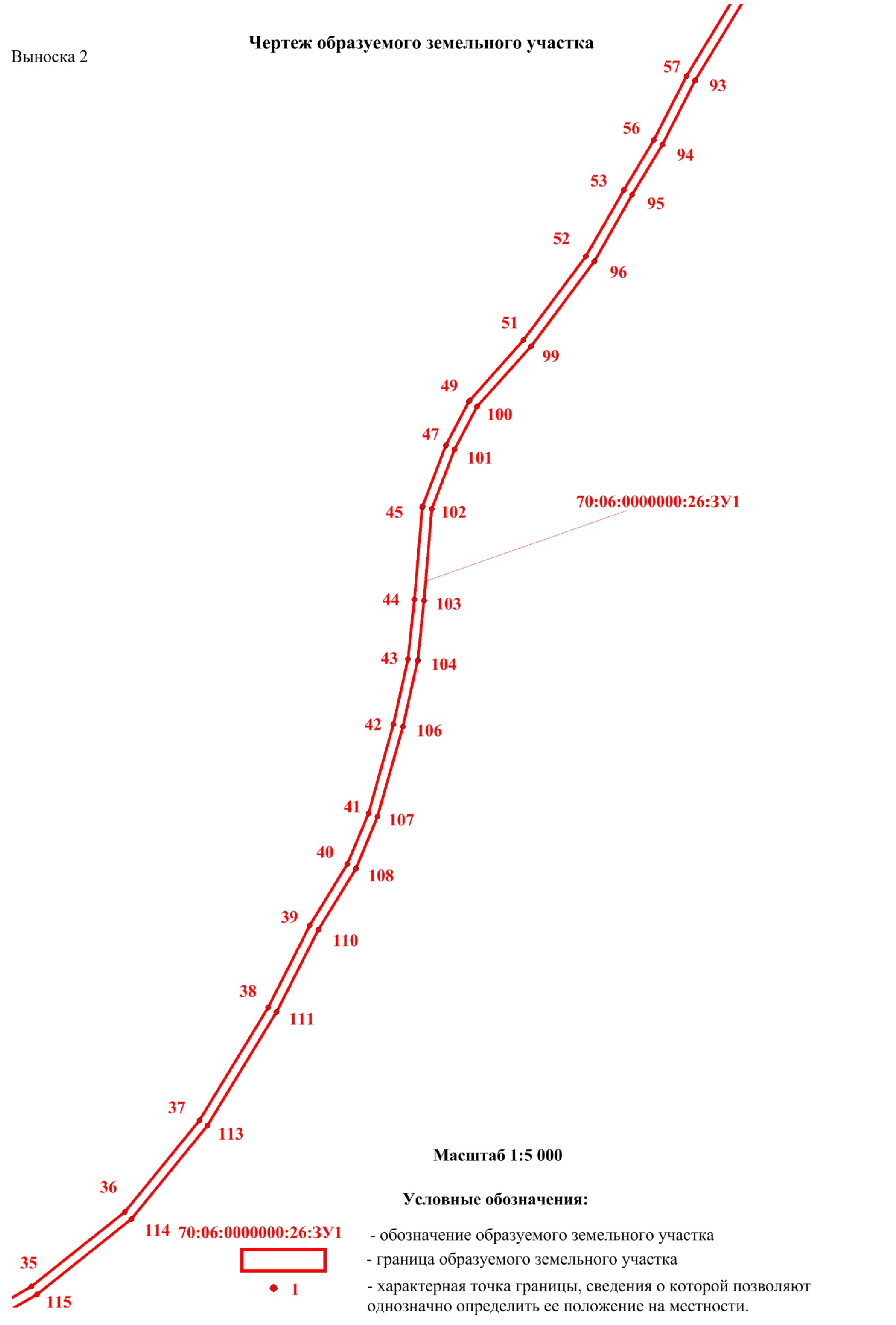 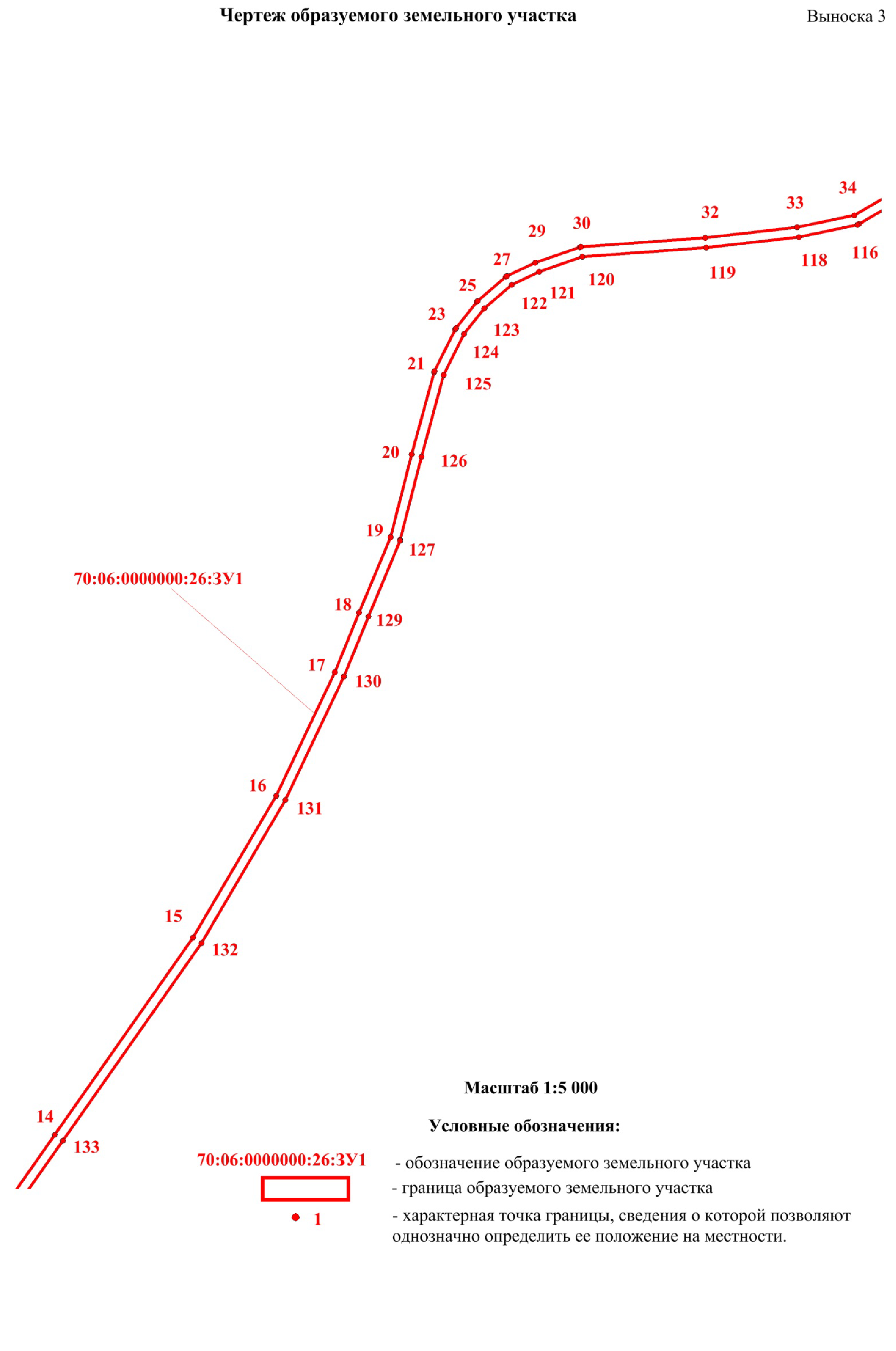 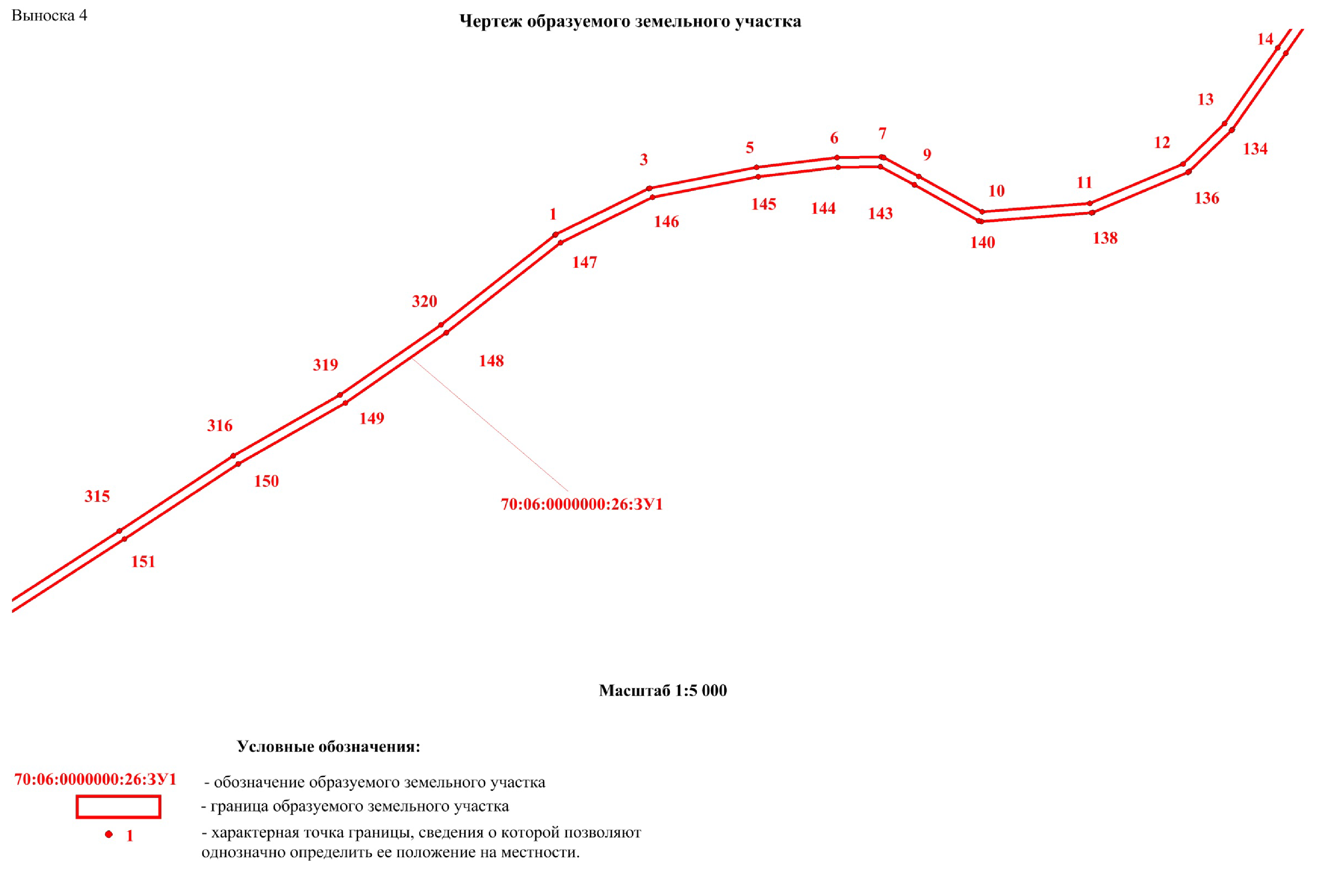 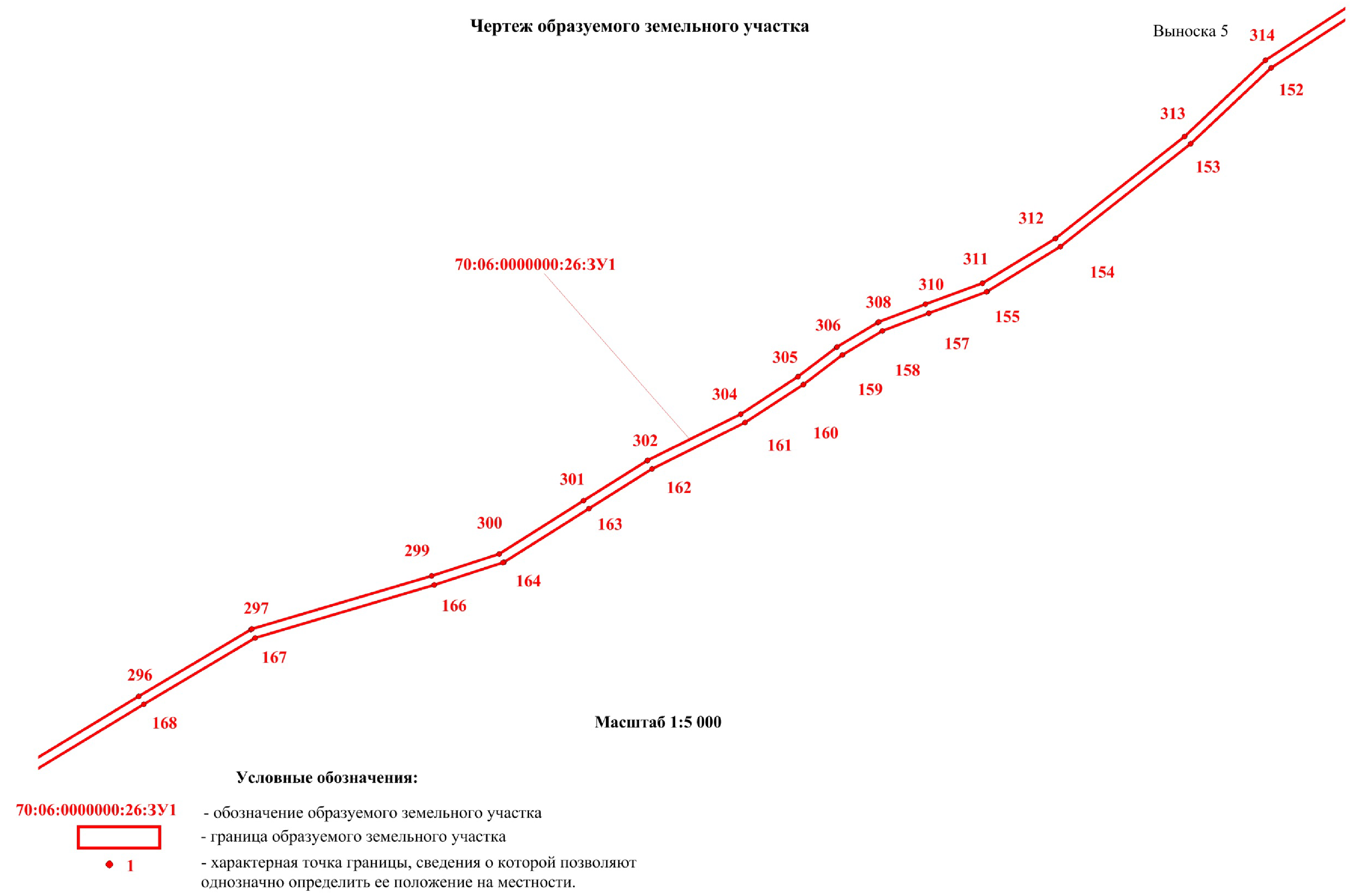 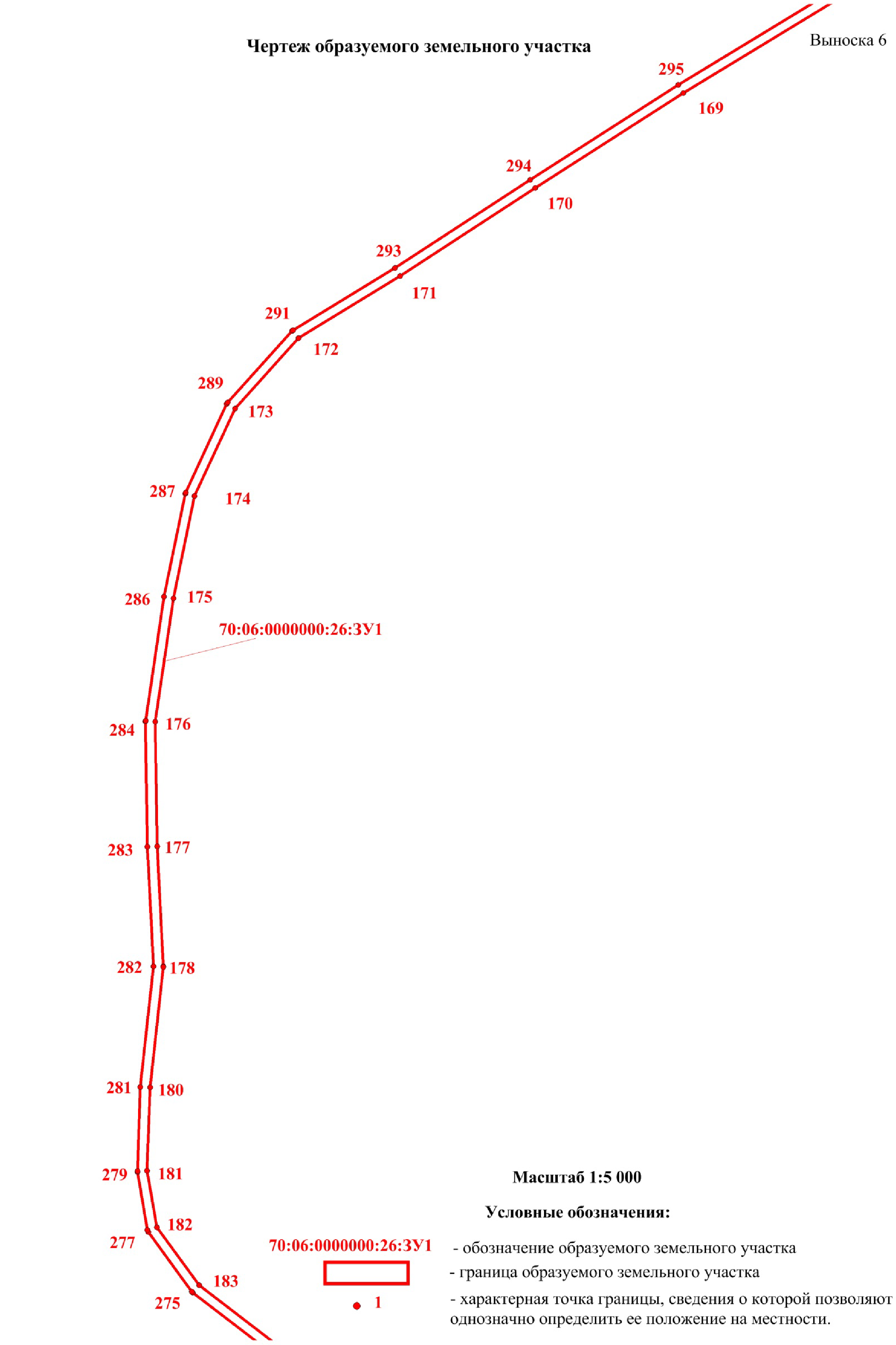 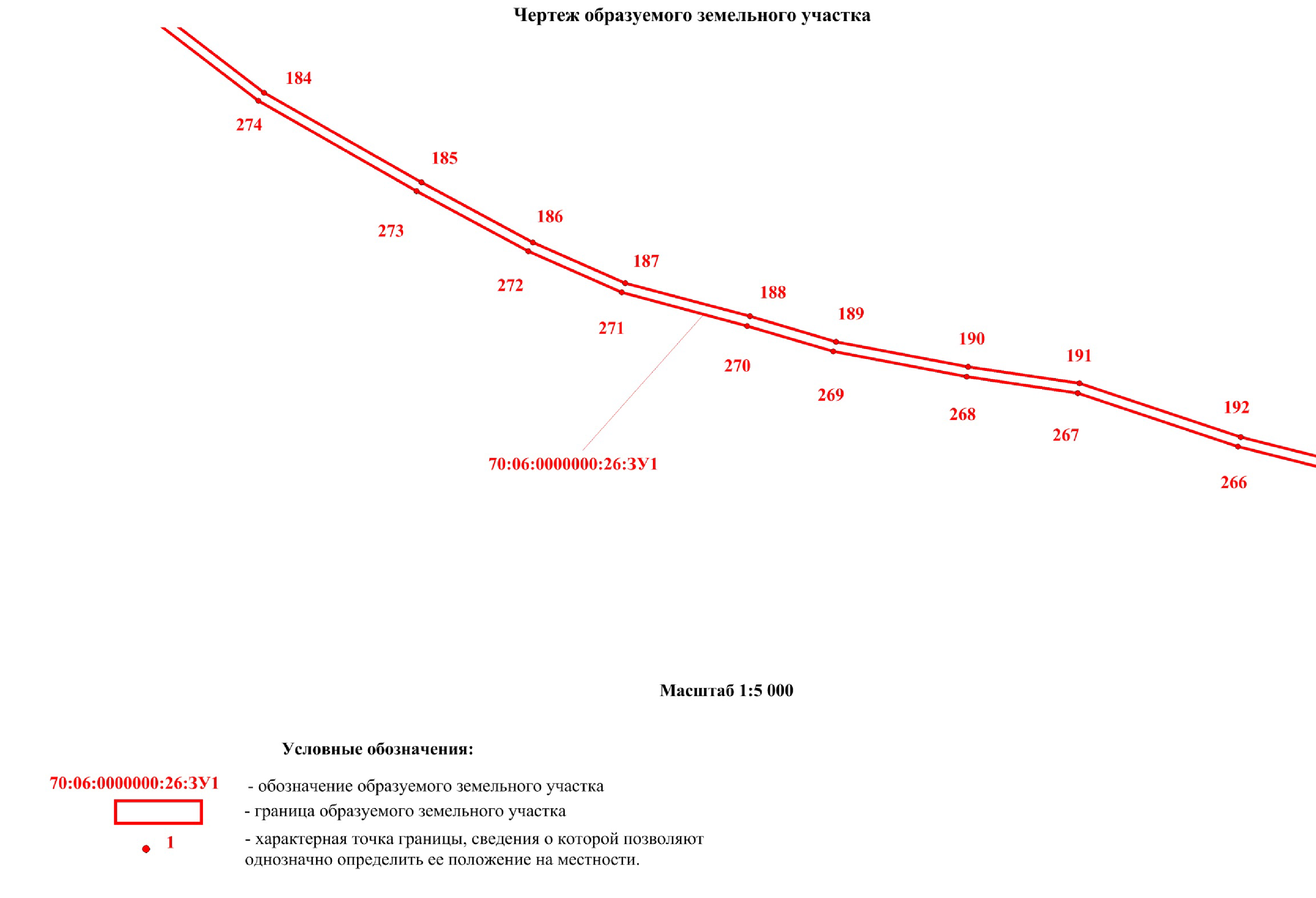 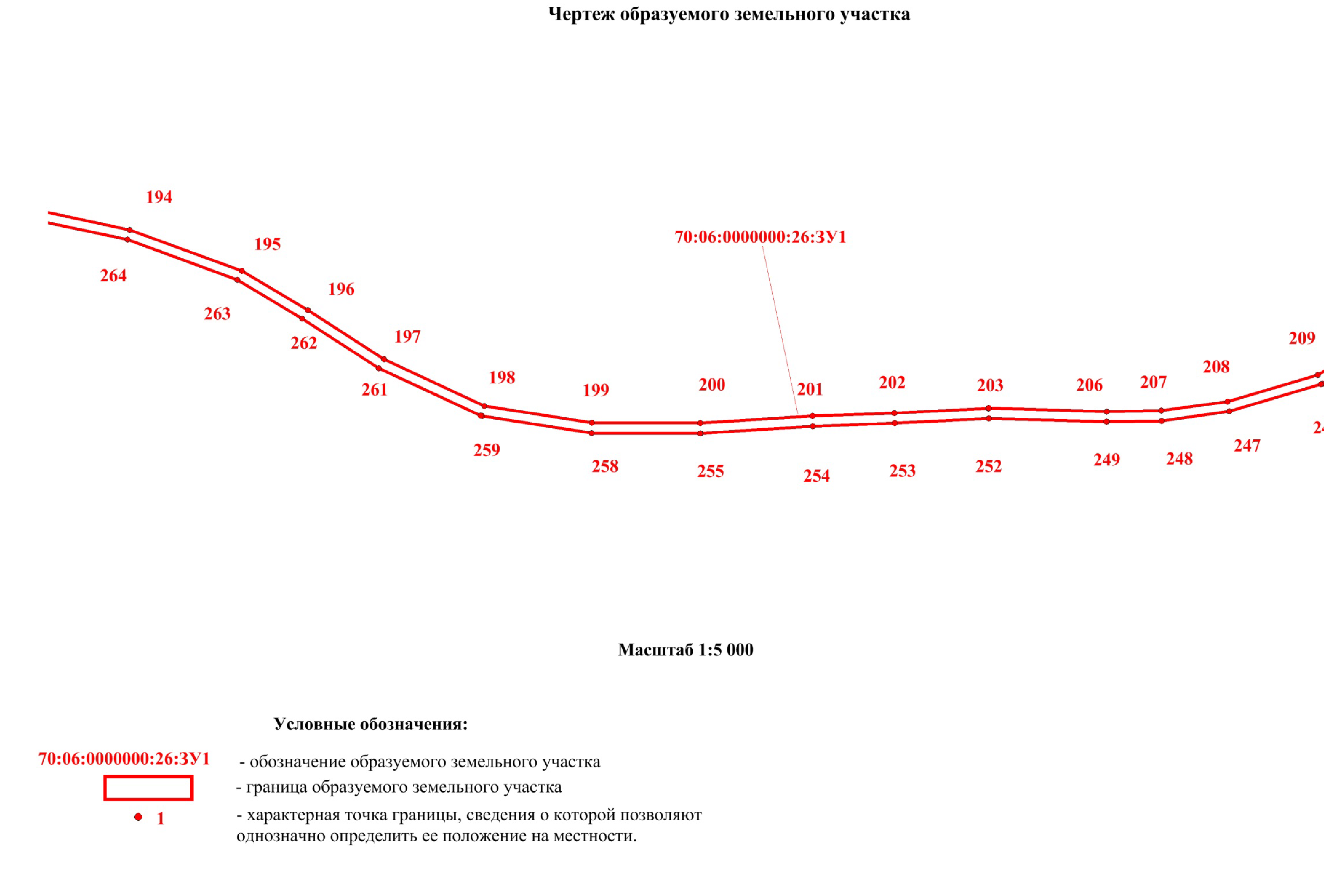 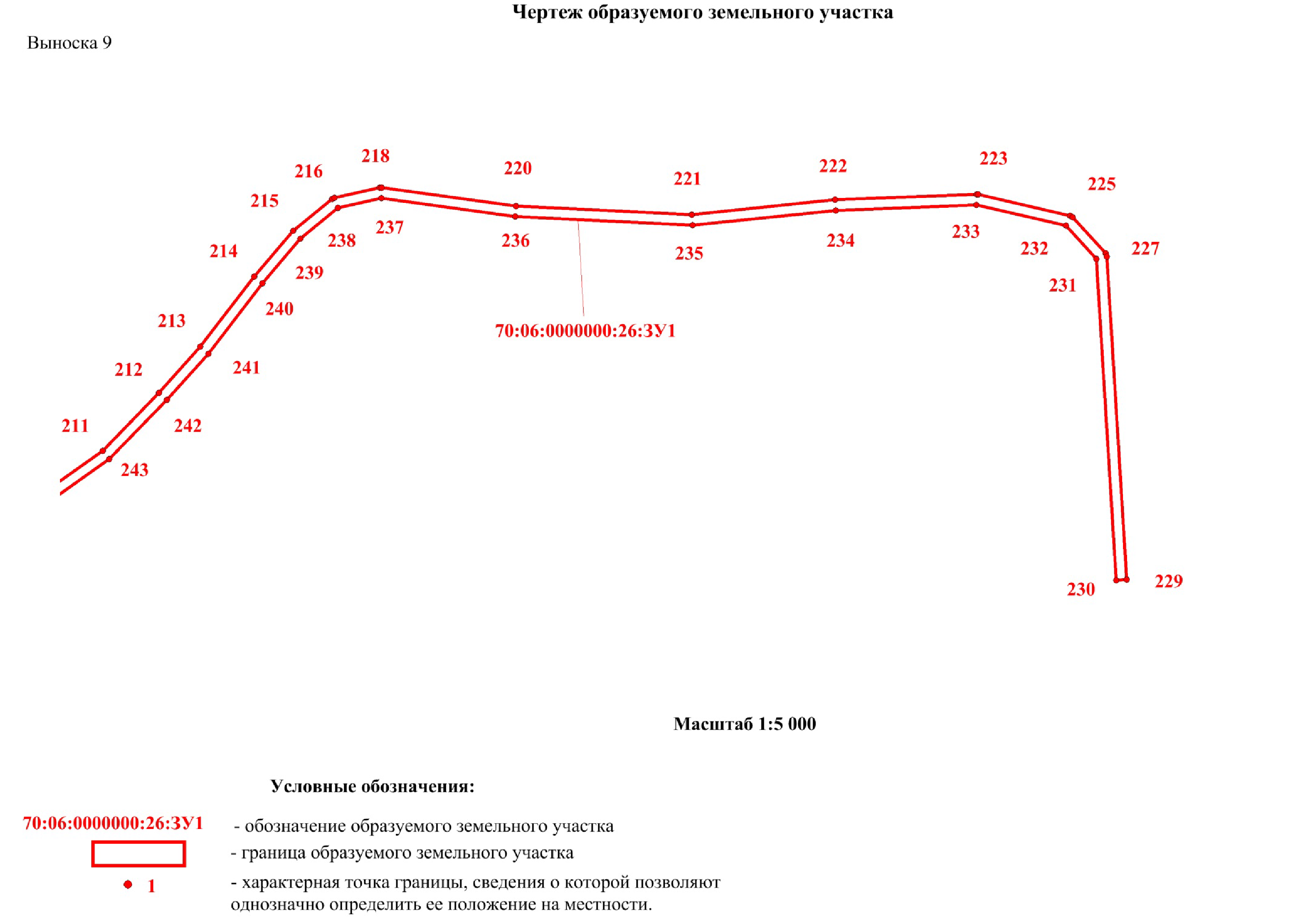 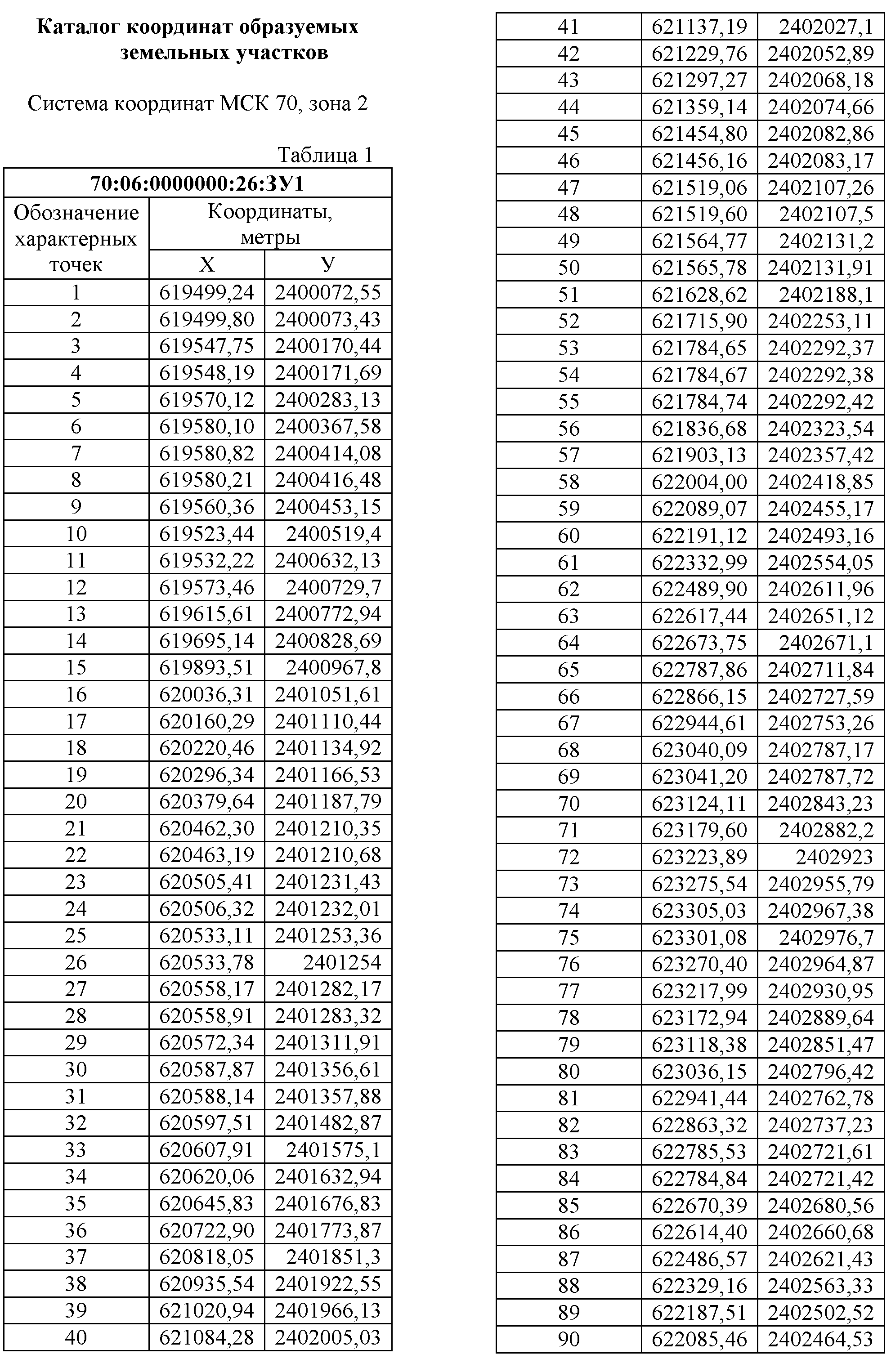 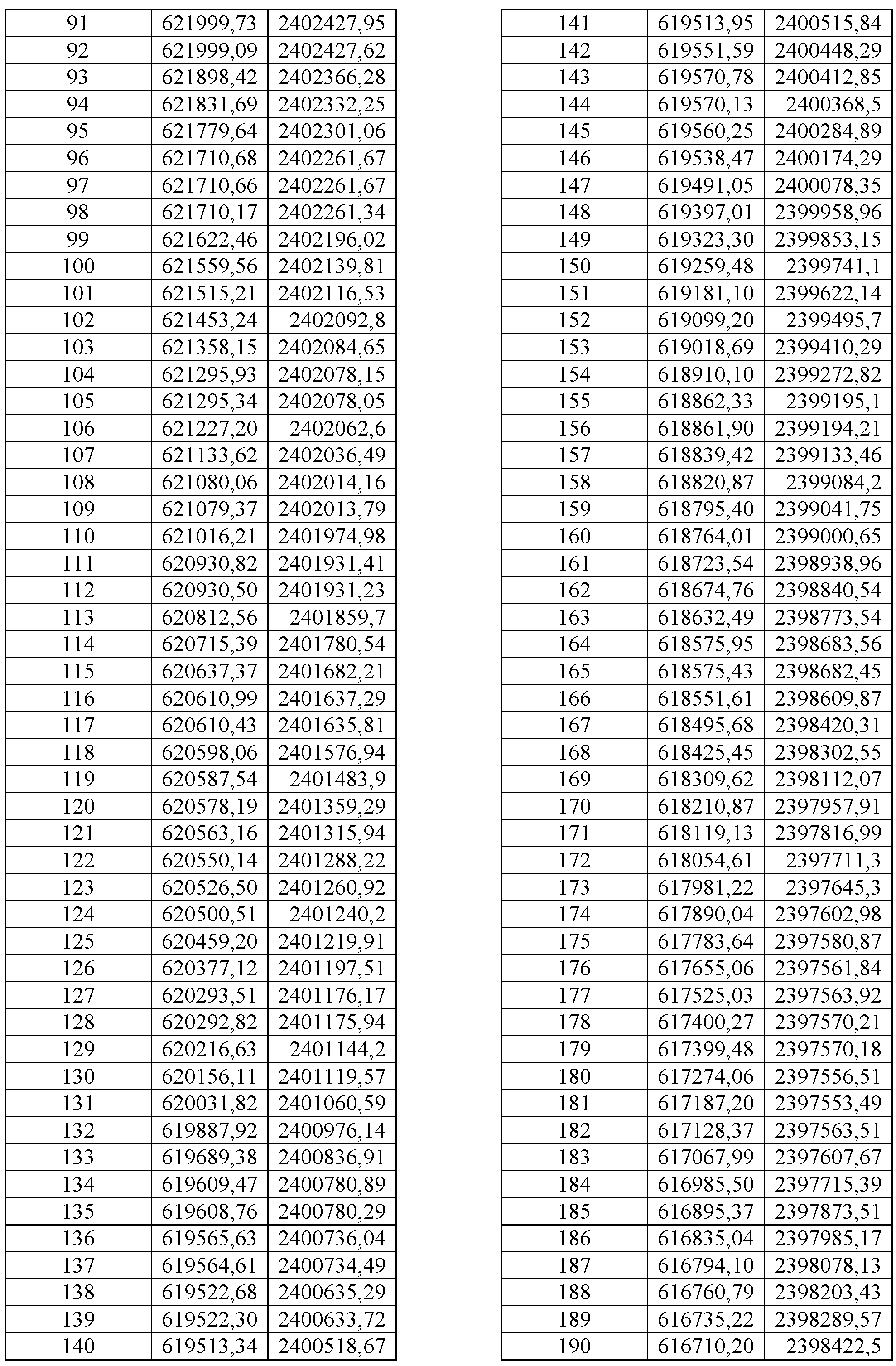 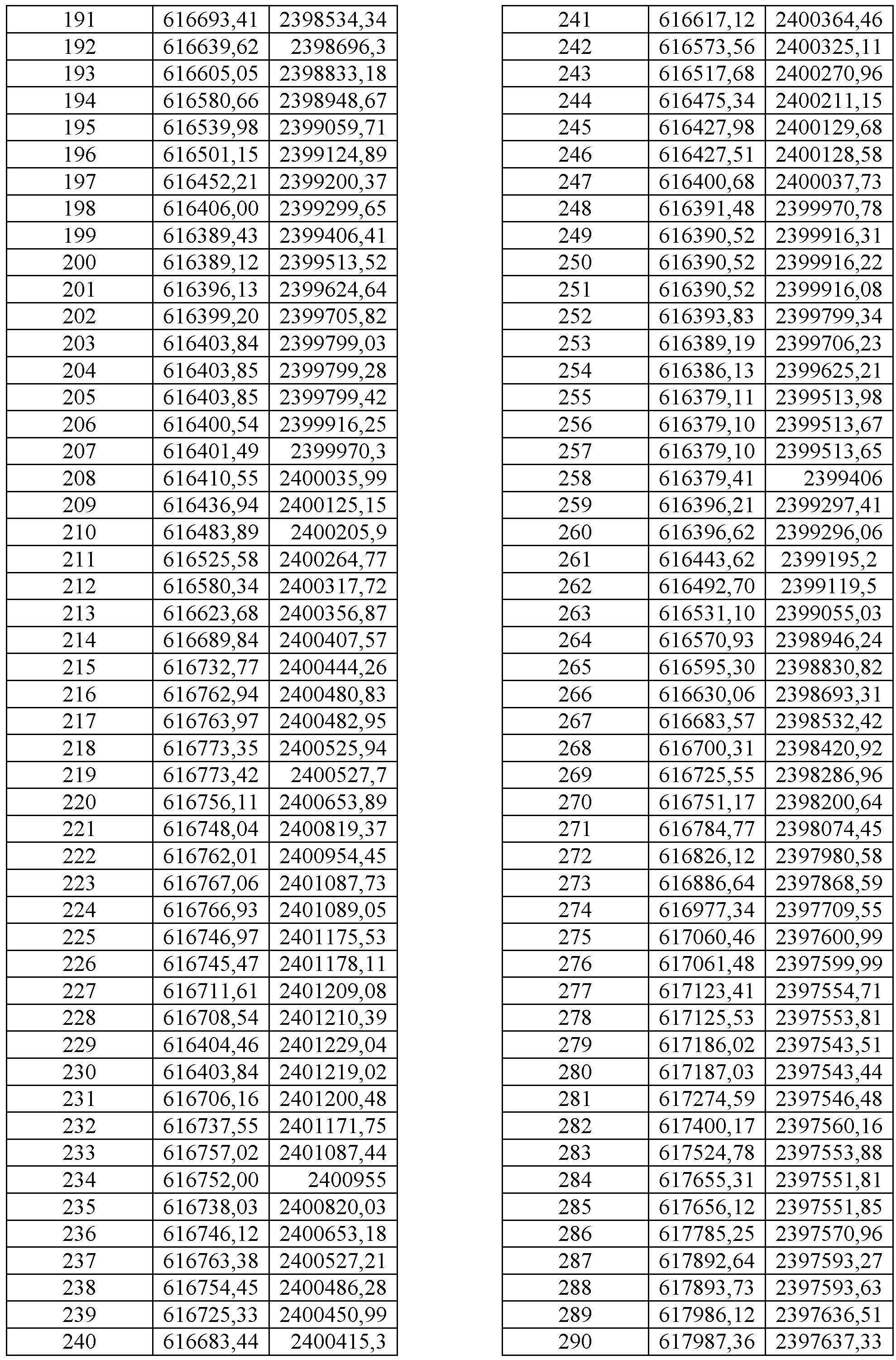 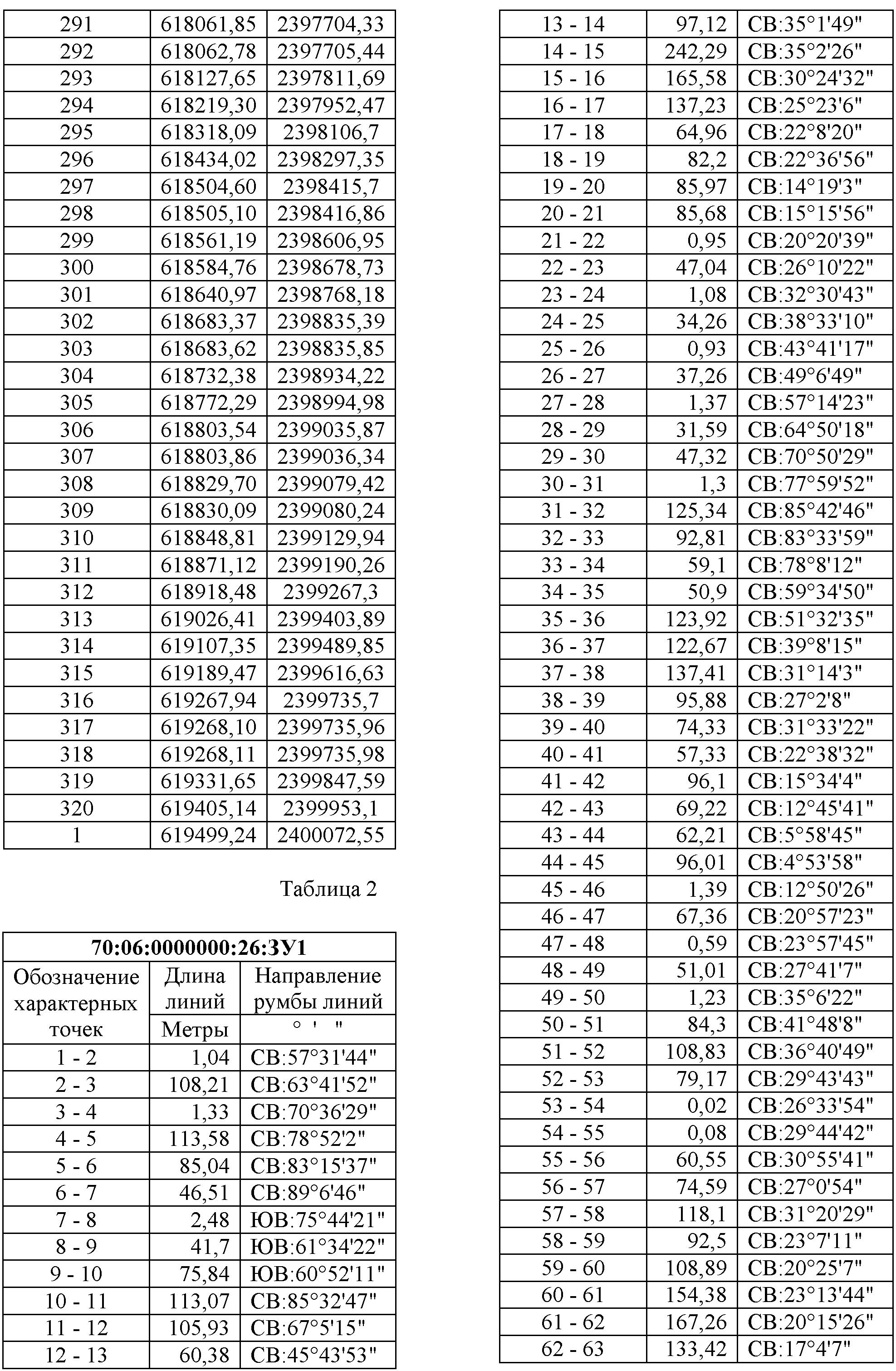 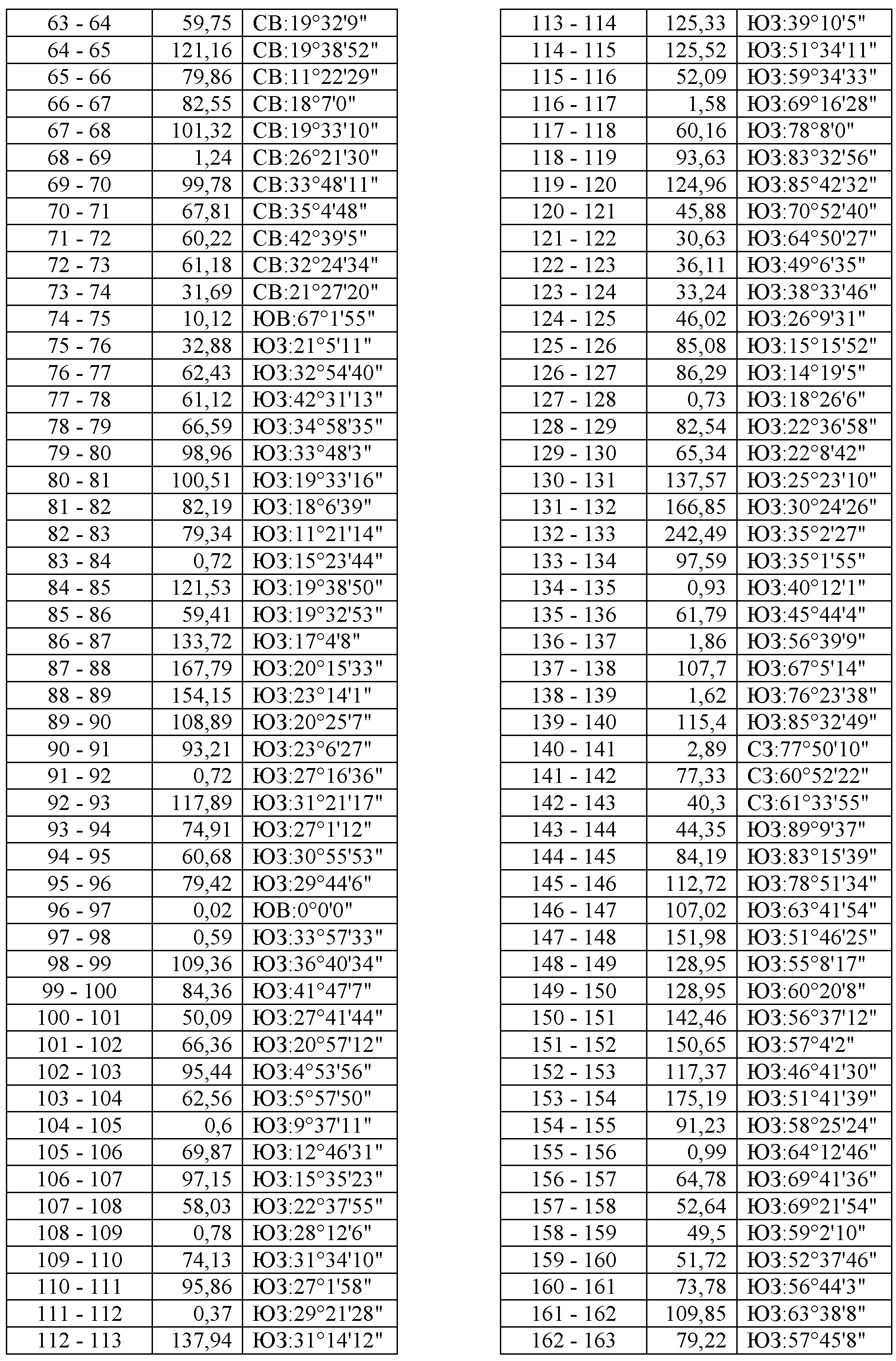 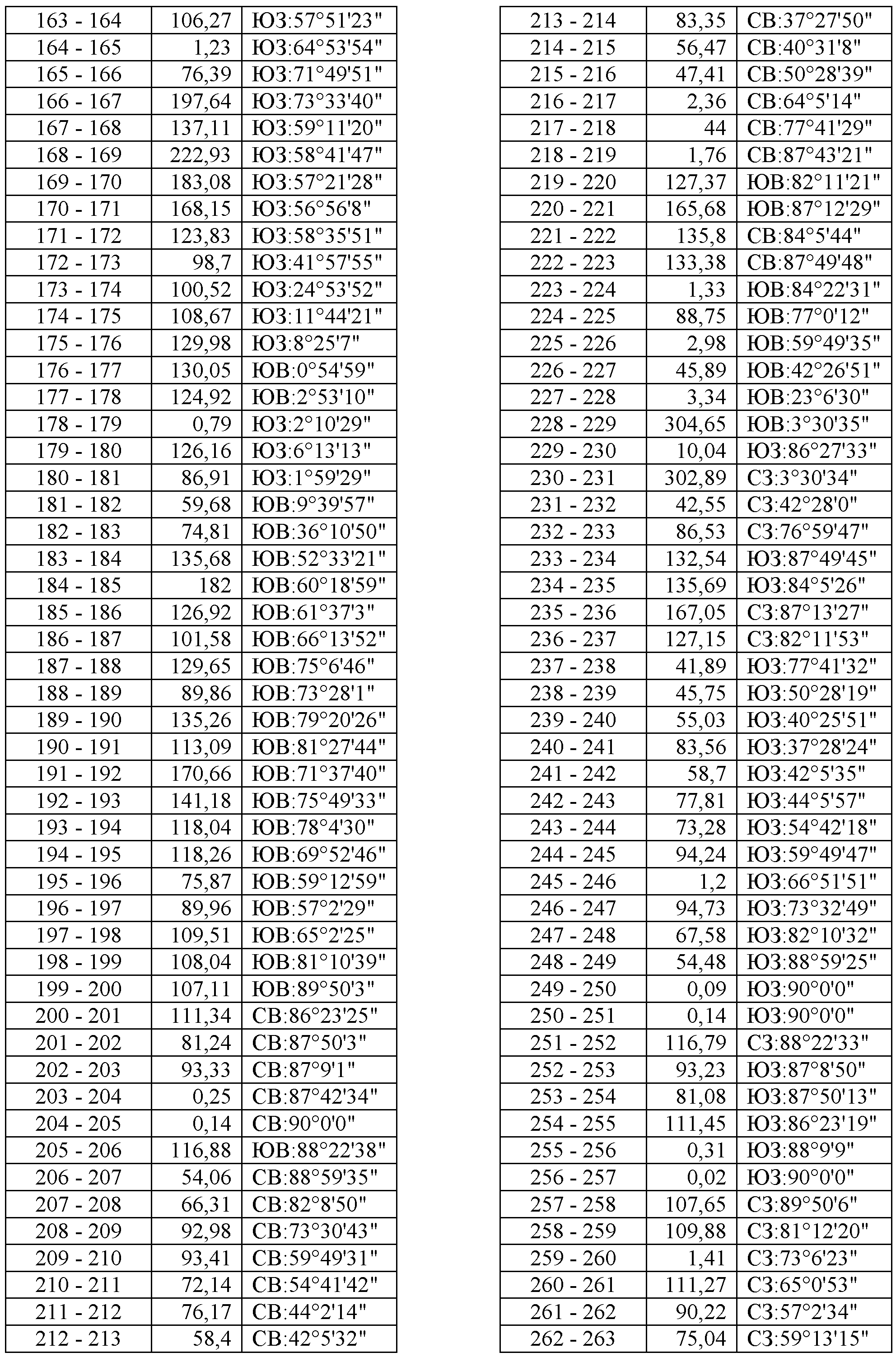 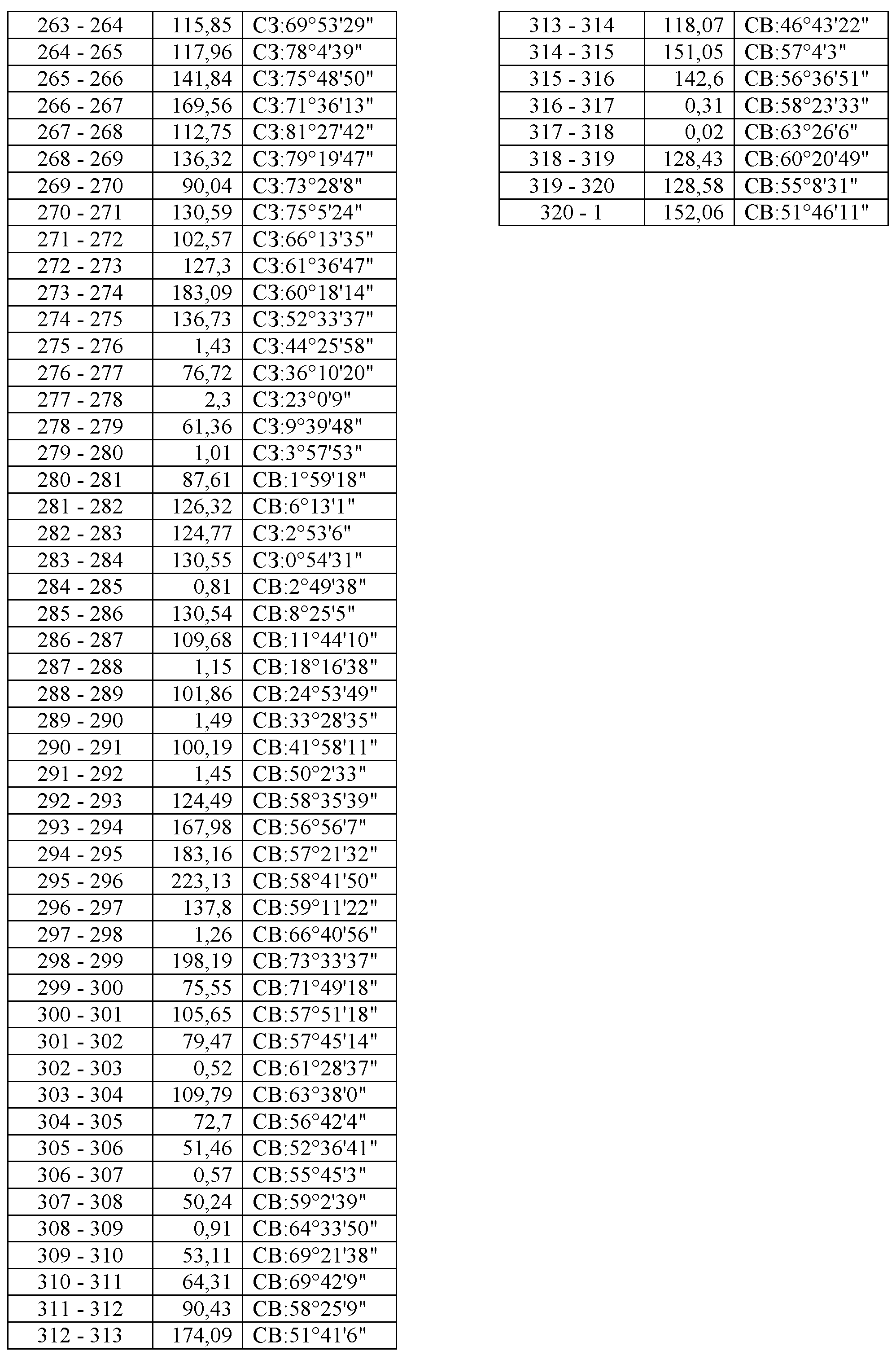 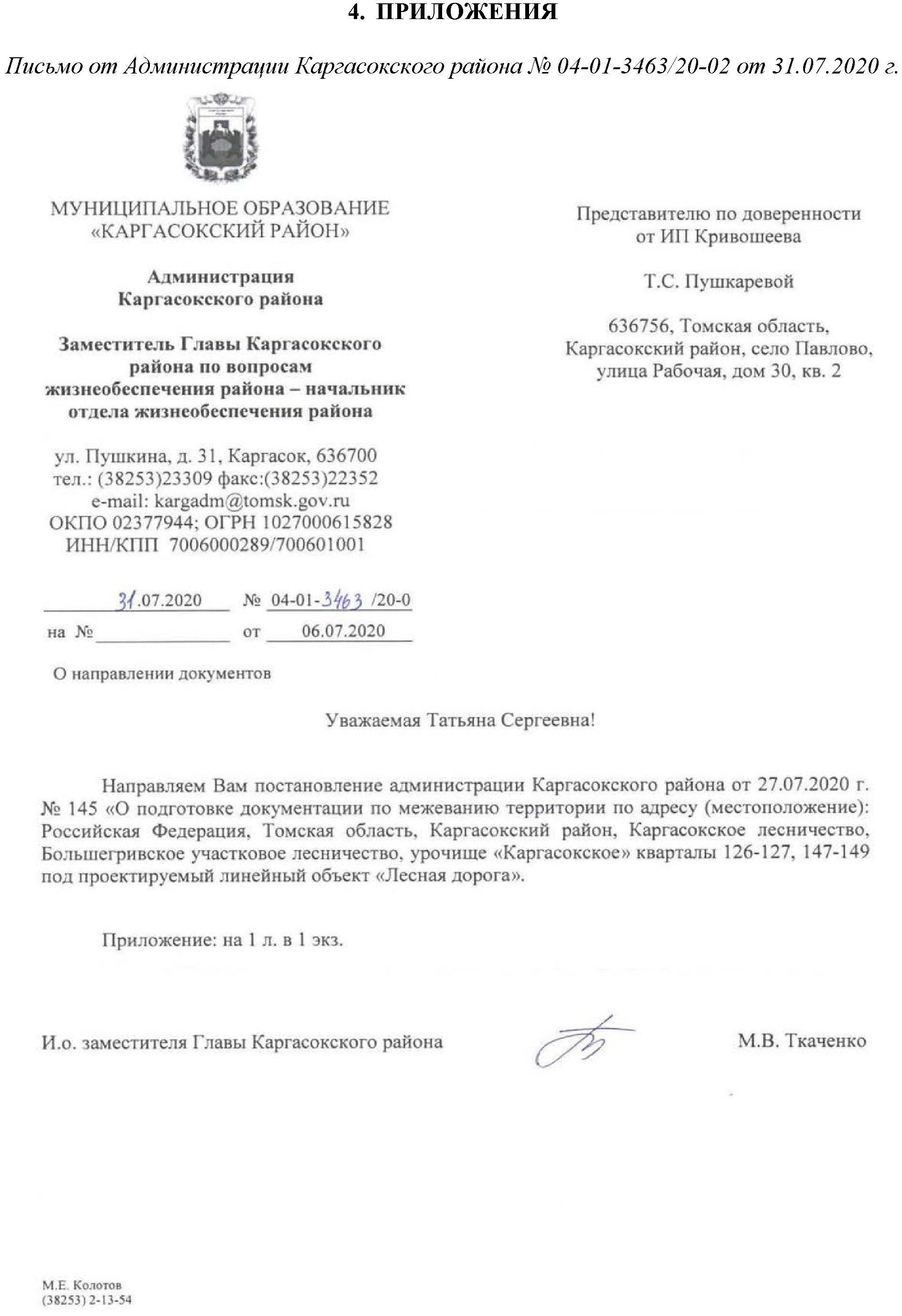 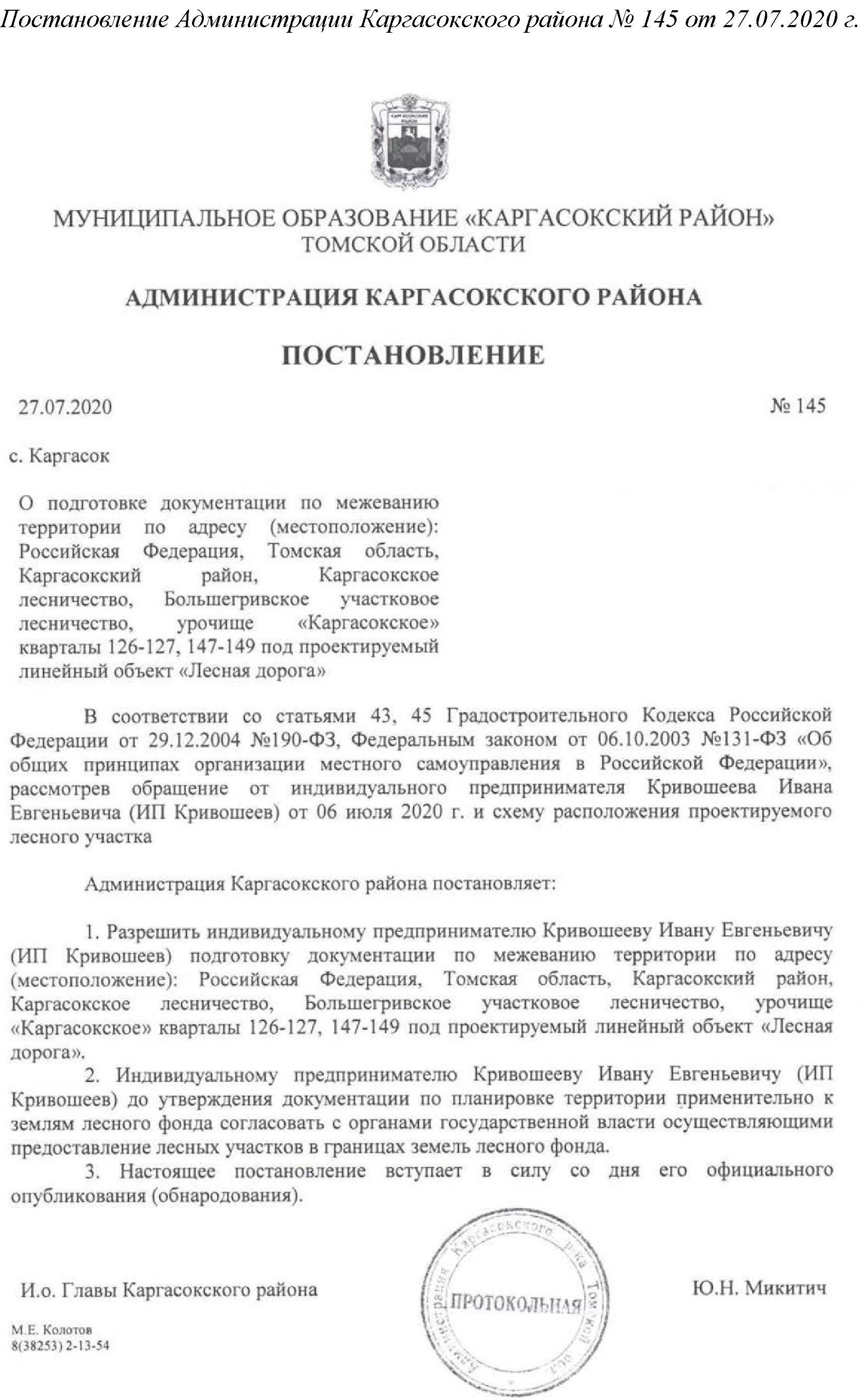 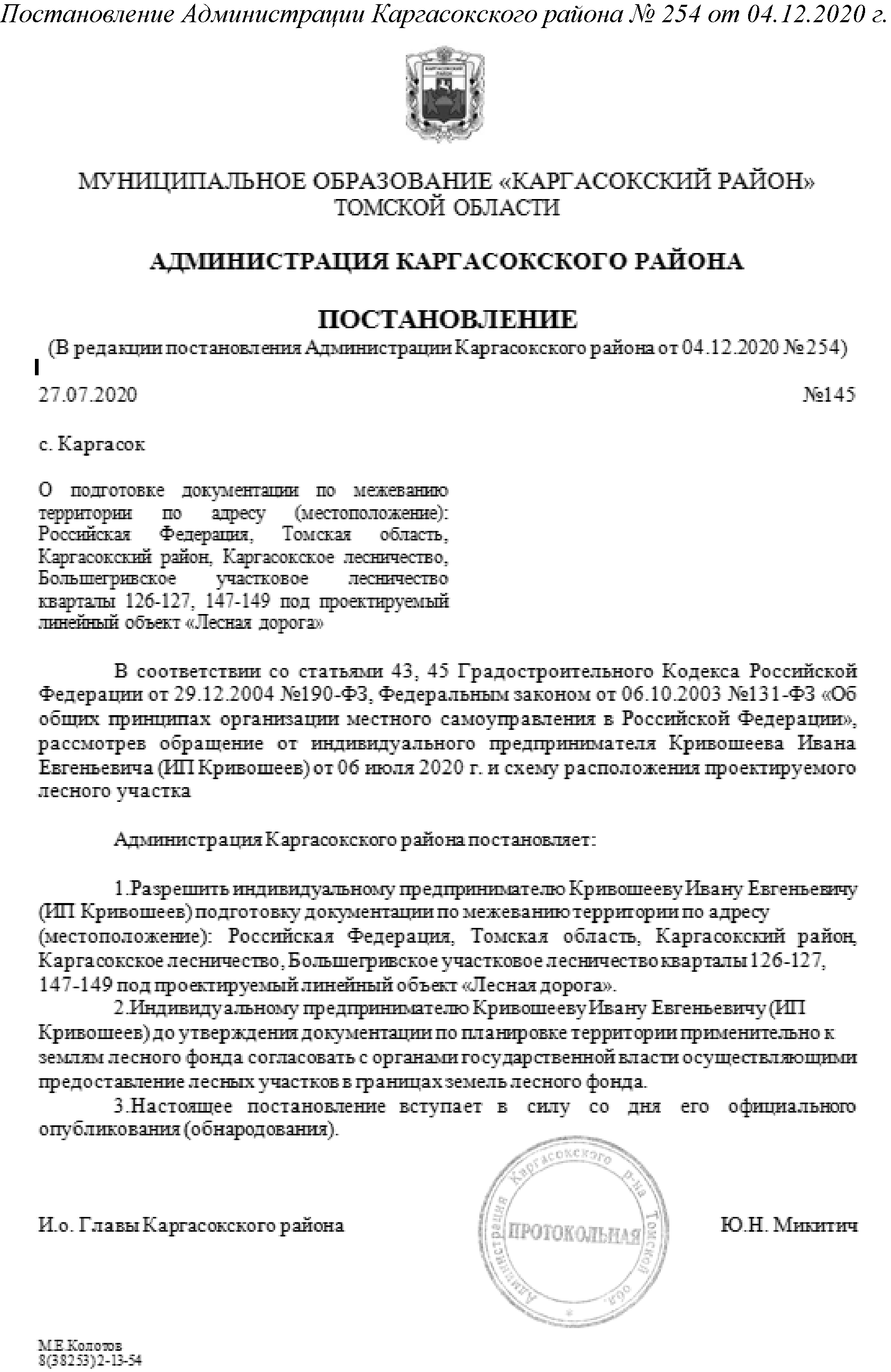 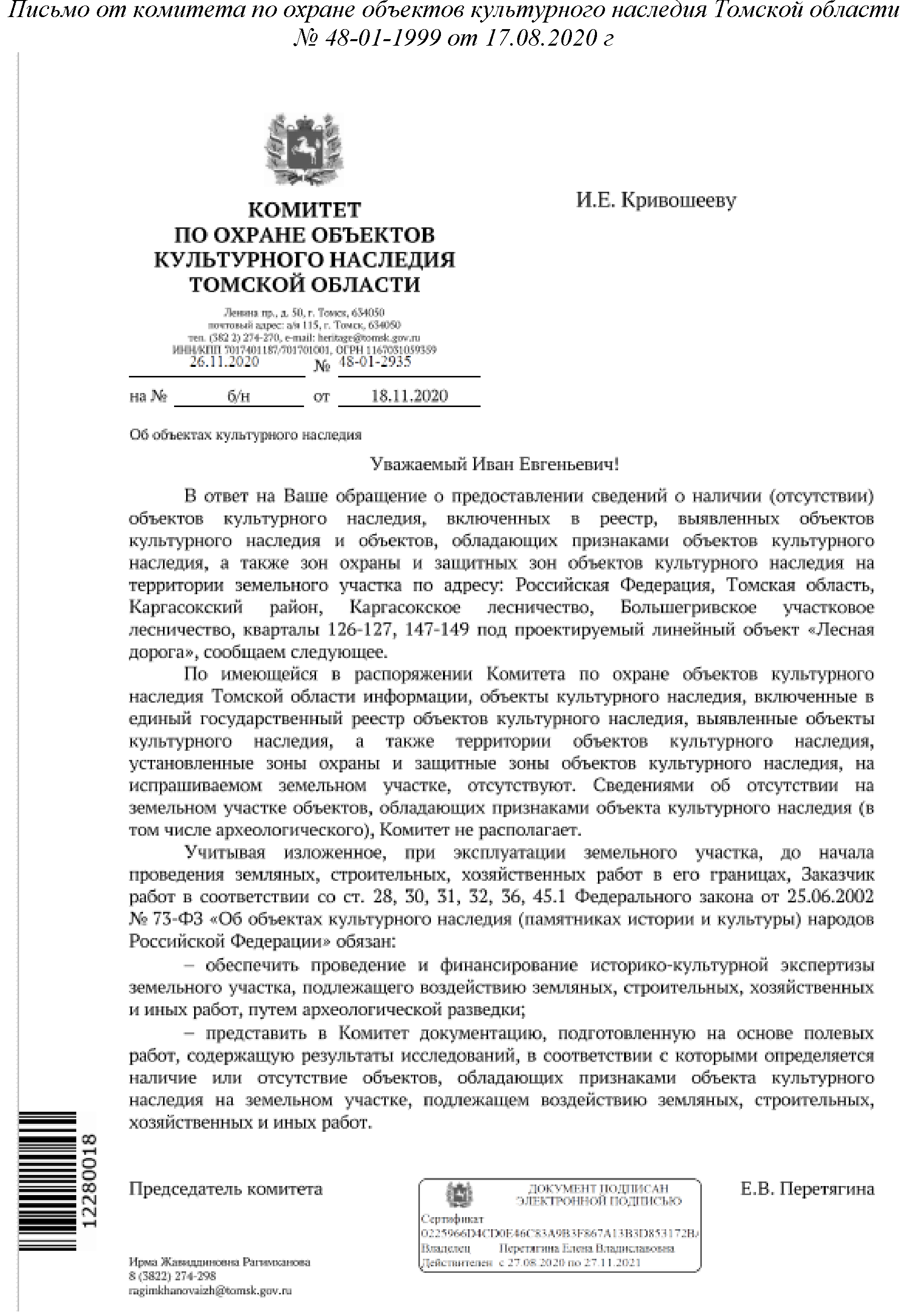 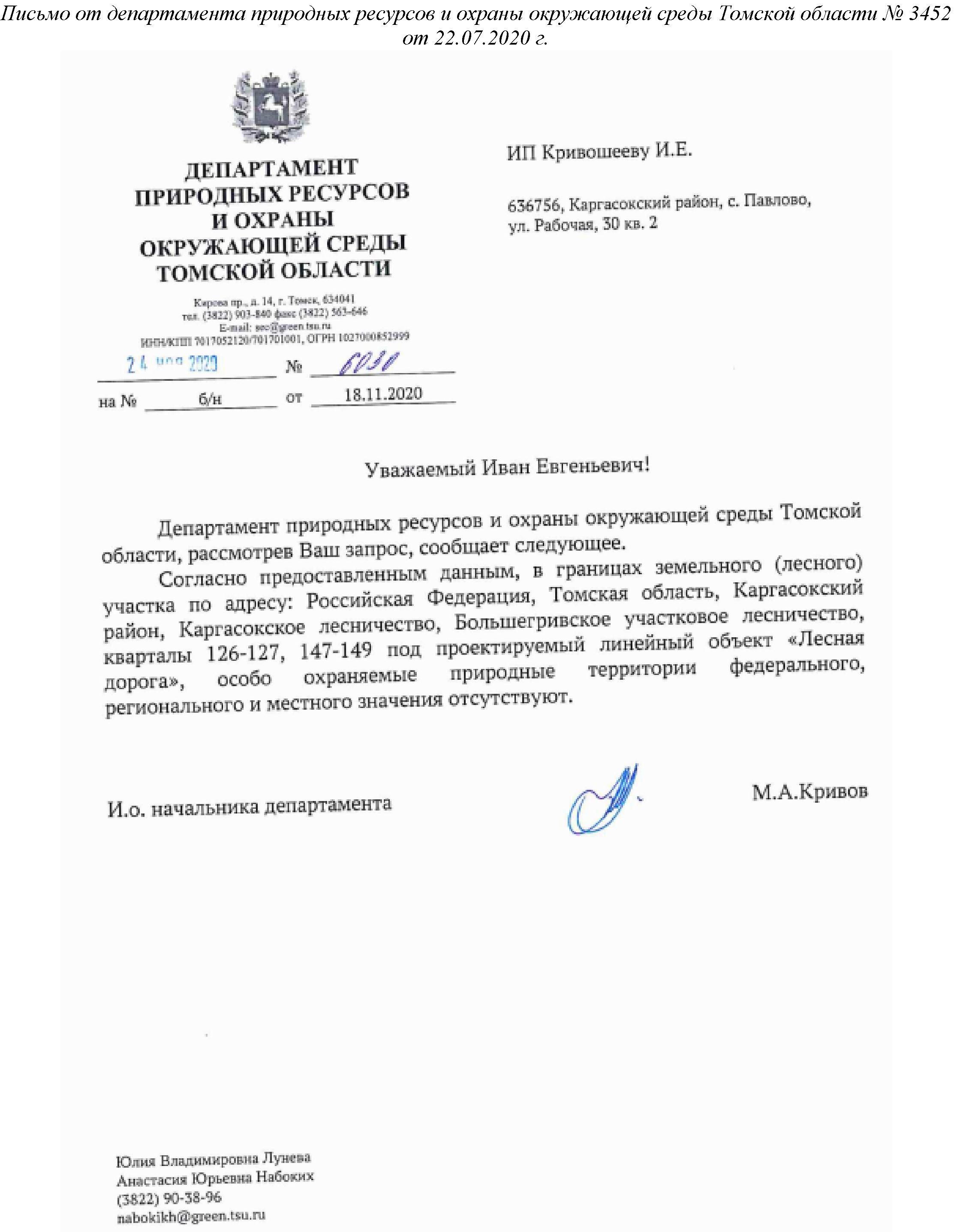 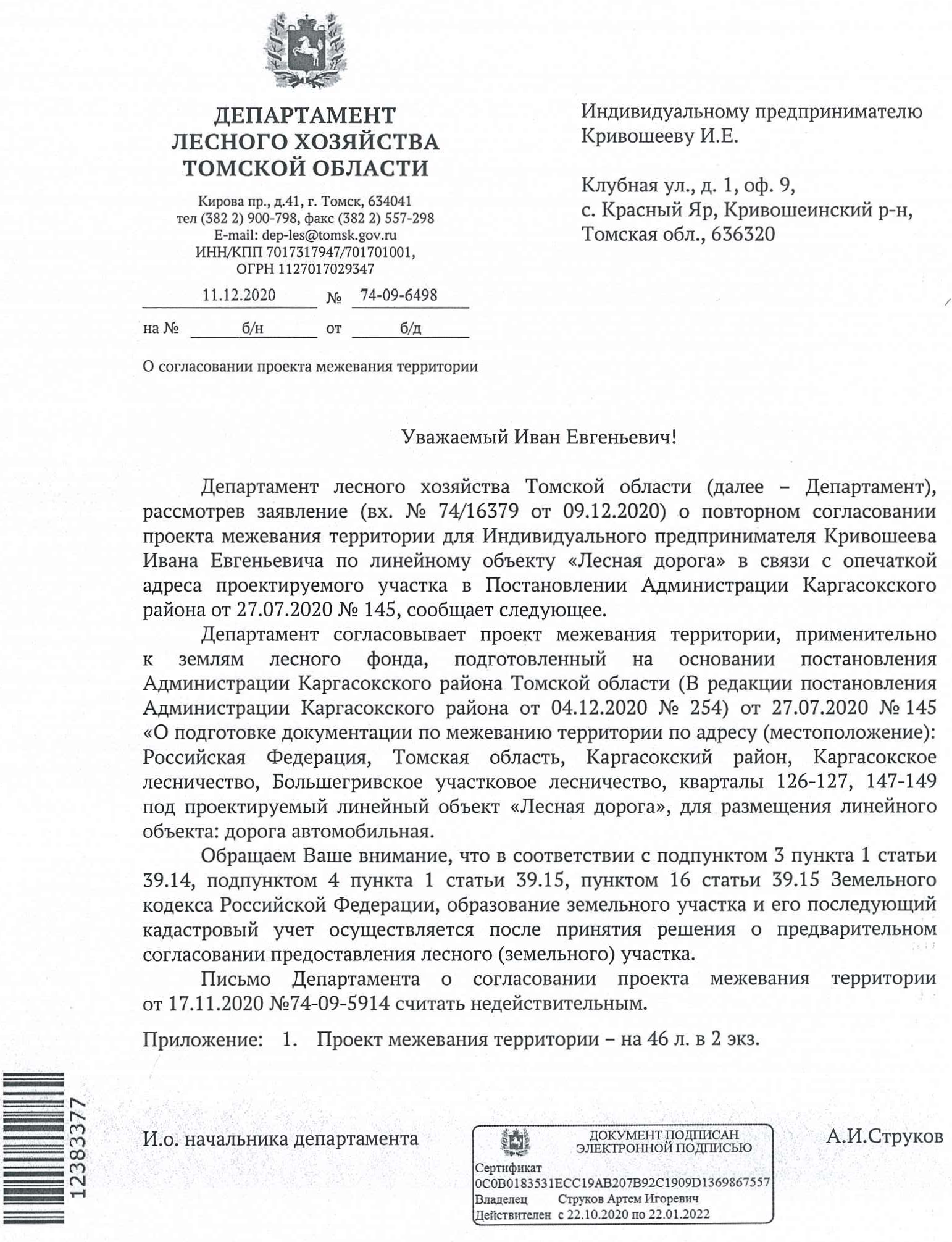 24.12.2020                                         № 283